Приложение № 12Утвержденав составе ООП ОООПриказ МОУ «СОШ № . Балабаново» от 31.08.2020 г. № 142-оРАБОЧАЯ ПРОГРАММА УЧЕБНОГО ПРЕДМЕТА«МАТЕМАТИКА»(базовый уровень)(предметная область «Математика и Информатика»)10-11 классыРАЗДЕЛ 1ПЛАНИРУЕМЫЕ РЕЗУЛЬТАТЫ ОСВОЕНИЯ УЧЕБНОГО ПРЕДМЕТАЛичностные результаты:российская гражданская идентичность, патриотизм, уважение к своему народу, чувства ответственности перед Родиной, гордости за свой край, свою Родину, прошлое и настоящее многонационального народа России, уважение государственных символов (герб, флаг, гимн);гражданская позиция как активного и ответственного члена российского общества, осознающего свои конституционные права и обязанности, уважающего закон и правопорядок, обладающего чувством собственного достоинства, осознанно принимающего традиционные национальные и общечеловеческие гуманистические и демократические ценности;готовность к служению Отечеству, его защите;сформированность мировоззрения, соответствующего современному уровню развития науки и общественной практики, основанного на диалоге культур, а также различных форм общественного сознания, осознание своего места в поликультурном мире;сформированность основ саморазвития и самовоспитания в соответствии с общечеловеческими ценностями и идеалами гражданского общества; готовность и способность к самостоятельной, творческой и ответственной деятельности;толерантное сознание и поведение в поликультурном мире, готовность и способность вести диалог с другими людьми, достигать в нем взаимопонимания, находить общие цели и сотрудничать для их достижения, способность противостоять идеологии экстремизма, национализма, ксенофобии, дискриминации по социальным, религиозным, расовым, национальным признакам и другим негативным социальным явлениям;навыки сотрудничества со сверстниками, детьми младшего возраста, взрослыми в образовательной, общественно полезной, учебно-исследовательской, проектной и других видах деятельности;нравственное сознание и поведение на основе усвоения общечеловеческих ценностей;готовность и способность к образованию, в том числе самообразованию, на протяжении всей жизни; сознательное отношение к непрерывному образованию как условию успешной профессиональной и общественной деятельности;эстетическое отношение к миру, включая эстетику быта, научного и технического творчества, спорта, общественных отношений;принятие и реализацию ценностей здорового и безопасного образа жизни, потребности в физическом самосовершенствовании, занятиях спортивно-оздоровительной деятельностью, неприятие вредных привычек: курения, употребления алкоголя, наркотиков;бережное, ответственное и компетентное отношение к физическому и психологическому здоровью, как собственному, так и других людей, умение оказывать первую помощь;осознанный выбор будущей профессии и возможностей реализации собственных жизненных планов; отношение к профессиональной деятельности как возможности участия в решении личных, общественных, государственных, общенациональных проблем;сформированность экологического мышления, понимания влияния социально-экономических процессов на состояние природной и социальной среды; приобретение опыта эколого- направленной деятельности;ответственное отношение к созданию семьи на основе осознанного принятия ценностейсемейной жизни.Метапредметные результаты:умение самостоятельно определять цели деятельности и составлять планы деятельности; самостоятельно осуществлять, контролировать и корректировать деятельность; использовать все возможные ресурсы для достижения поставленных целей и реализации планов деятельности; выбирать успешные стратегии в различных ситуациях;умение продуктивно общаться и взаимодействовать в процессе совместной деятельности, учитывать позиции других участников деятельности, эффективно разрешать конфликты;владение навыками познавательной, учебно-исследовательской и проектной деятельности, навыками разрешения проблем; способность и готовность к самостоятельному поиску методов решения практических задач, применению различных методов познания;готовность и способность к самостоятельной информационно-познавательной деятельности, владение навыками получения необходимой информации из словарей разных типов, умение ориентироваться в различных источниках информации, критически оценивать и интерпретировать информацию, получаемую из различных источников;умение использовать средства информационных и коммуникационных технологий (далее - ИКТ) в решении когнитивных, коммуникативных и организационных задач с соблюдением требований эргономики, техники безопасности, гигиены, ресурсосбережения, правовых и этических норм, норм информационной безопасности;умение определять назначение и функции различных социальных институтов;умение самостоятельно оценивать и принимать решения, определяющие стратегию поведения, с учетом гражданских и нравственных ценностей;владение языковыми средствами - умение ясно, логично и точно излагать свою точку зрения, использовать адекватные языковые средства;владение навыками познавательной рефлексии как осознания совершаемых действий и мыслительных процессов, их результатов и оснований, границ своего знания и незнания, новых познавательных задач и средств их достижения.Регулятивные универсальные учебные действия Выпускник научится:самостоятельно определять цели, задавать параметры и критерии, по которым можно определить, что цель достигнута;оценивать возможные последствия достижения поставленной цели в деятельности, собственной жизни и жизни окружающих людей, основываясь на соображениях этики и морали;ставить и формулировать собственные задачи в образовательной деятельности и жизненных ситуациях;оценивать ресурсы, в том числе время и другие нематериальные ресурсы, необходимые для достижения поставленной цели;выбирать путь достижения цели, планировать решение поставленных задач, оптимизируя материальные и нематериальные затраты;организовывать эффективный поиск ресурсов, необходимых для достижения поставленной цели;сопоставлять полученный результат деятельности с поставленной заранее целью.Познавательные универсальные учебные действияВыпускник научится:искать и находить обобщенные способы решения задач, в том числе, осуществлять развернутый информационный поиск и ставить на его основе новые (учебные и познавательные) задачи;критически оценивать и интерпретировать информацию с разных позиций, распознавать и фиксировать противоречия в информационных источниках;использовать различные модельно-схематические средства для представления существенных связей и отношений, а также противоречий, выявленных в информационных источниках;находить и приводить критические аргументы в отношении действий и суждений другого; спокойно и разумно относиться к критическим замечаниям в отношении собственного суждения, рассматривать их как ресурс собственного развития;выходить за рамки учебного предмета и осуществлять целенаправленный поиск возможностей для широкого переноса средств и способов действия;выстраивать индивидуальную образовательную траекторию, учитывая ограничения со стороны других участников и ресурсные ограничения;менять и удерживать разные позиции в познавательной деятельности.Коммуникативные универсальные учебные действия Выпускник научится:осуществлять деловую коммуникацию как со сверстниками, так и со взрослыми (как внутри образовательной организации, так и за ее пределами), подбирать партнеров для деловой коммуникации исходя из соображений результативности взаимодействия, а не личных симпатий;при осуществлении групповой работы быть как руководителем, так и членом команды в разных ролях (генератор идей, критик, исполнитель, выступающий, эксперт и т.д.);координировать и выполнять работу в условиях реального, виртуального и комбинированного взаимодействия;развернуто, логично и точно излагать свою точку зрения с использованием адекватных (устных и письменных) языковых средств;распознавать конфликтогенные ситуации и предотвращать конфликты до их активной фазы, выстраивать деловую и образовательную коммуникацию, избегая личностных оценочных суждений.Предметные результаты1 Здесь и далее: распознавать конкретные примеры общих понятий по характерным признакам, выполнять действия в соответствии с определением и простейшими свойствами понятий, конкретизировать примерами общие понятия.2 Здесь и далее; знать определение понятия, уметь пояснять его смысл, уметь использовать понятие и его свойства при проведении рассуждений, решении задач.РАЗДЕЛ 2СОДЕРЖАНИЕ УЧЕБНОГО ПРЕДМЕТА10-11 классклассДействительные числаПовторение. Целые числа. Рациональные числа. Дроби и действия с дробями. Решение задач с использованием свойств чисел и систем счисления, делимости, долей и частей, процентов, модулей чисел. Действительные числа. Модуль числа и его свойства. Бесконечно убывающая геометрическая прогрессия. Сумма бесконечно убывающей геометрической прогрессии. Арифметический корень натуральной степени. Свойства арифметического корня натуральной степени корня. Изображение числа на числовой прямой. Приближенное значение иррациональных чисел. Степень с рациональным показателем. Понятие степени с действительным показателем. Свойства степеней. Решение задач с использованием свойств степеней и корней, многочленов, преобразований многочленов и дробно- рациональных выражений.Введение в стереометриюНаглядная стереометрия. Фигуры и их изображения (куб, пирамида, призма). Основные понятия стереометрии и их свойства. Точка, прямая и плоскость в пространстве, аксиомы стереометрии и следствия из них.Степенная функцияСтепенная функция и ее свойства и график. Использование свойств и графиков линейных и квадратичных функций, обратной пропорциональности и функции y  . Преобразования графиков функций: сдвиг вдоль координатных осей, растяжение и сжатие, отражение относительно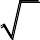 координатных   осей.   Решение   задач   с   использованием   числовых   функций   и   их   графиков.Графическое решение уравнений и неравенств. Взаимно обратные функции. Графики взаимно обратных функций. Равносильные уравнения. Свойства равносильности. Решение алгебраических уравнений и неравенств. Решение задач на движение и совместную работу с помощью линейных и квадратных уравнений и их систем. Равносильные неравенства. Решение задач с помощью числовых неравенств и систем неравенств с одной переменной, с применением изображения числовых промежутков. Простейшие иррациональные уравнения. Системы иррациональных уравнений. Нули функции, промежутки знакопостоянства, монотонность. Наибольшее и наименьшее значение функции. Преобразования в решении уравнений и неравенств. Метод интервалов для решения неравенств.Параллельность прямых и плоскостейВзаимное расположение прямых в пространстве. Понятие параллельных прямых, отрезков, лучей в пространстве. Взаимное расположение прямых в пространстве. Параллельность трех прямых. Взаимное расположение прямых и плоскостей в пространстве. Углы между прямыми. Параллельность плоскостей в пространстве. Изображение простейших пространственных фигур на плоскости. Изображение простейших пространственных фигур на плоскости. Многогранники. Параллелепипед. Свойства прямоугольного параллелепипеда. Тетраэдр. Куб. Сечения куба и тетраэдра.Показательная функцияПоказательная функция и ее свойства и график. Показательные уравнения. Простейшие показательные уравнения. Простейшие показательные неравенства. Основные методы решения показательных уравнений и неравенств. Системы показательных уравнений и неравенств. Основные методы решения показательных уравнений и неравенств. Графические методы решения уравнений и неравенств. Решение уравнений и неравенств, содержащих переменную под знаком модуля.Перпендикулярность прямых и плоскостейПерпендикулярность прямых и плоскостей. Признаки перпендикулярности прямых и плоскостей. Использование в задачах простейших логических правил. Расстояния между фигурами в пространстве. Проекция фигуры на плоскость. Теорема о трех перпендикулярах. Углы в пространстве. Угол между прямой и плоскостью. Теорема Пифагора в пространстве. Решение задач с применением свойств фигур на плоскости. Задачи на доказательство и построение контрпримеров. Решение задач с использованием теорем о треугольниках, соотношений в прямоугольных треугольниках, фактов, связанных с четырехугольниками.Логарифмическая функцияЛогарифм числа, свойства логарифма. Основное логарифмическое тождество. Основное логарифмическое тождество. Преобразование логарифмических выражений. Десятичный логарифм. Число е. Натуральный логарифм. Формула перехода логарифма от логарифма по одному основанию к логарифму по другому основанию. Логарифмическая функция и ее свойства и график. Преобразования графиков функций: сдвиг вдоль координатных осей, растяжение и сжатие, отражение относительно координатных осей. Логарифмические уравнения и неравенства. Системы логарифмических уравнений и неравенств.Тригонометрические формулыРадианная мера угла. Решение задач с использованием градусной меры угла. Тригонометрическая окружность. Синус, косинус, тангенс, котангенс произвольного угла. Значения     тригонометрических функций для углов 0, 30, 45, 60, 90, 180, 270. ( 0,	,	,	,	рад).6	4 3	2Основное тригонометрическое тождество и следствия из него. Формулы зависимости между синусом, косинусом и тангенсом одного и того же угла. Тригонометрические тождества. Формулы сложения тригонометрических функций, формулы приведения, формулы двойного аргумента. Формулы половинного угла. Преобразование суммы и разности тригонометрических функций в произведение. Преобразование произведения тригонометрических функций в сумму.Тригонометрические уравненияАрккосинус, арксинус, арктангенс и арккотангенс числа. Уравнение cos x = a. Уравнение sinx= a. Уравнение tg x = a. Решение тригонометрических уравнений. Виды тригонометрических уравнений. Основные приемы решения тригонометрических уравнений. Решение простейших тригонометрических неравенств.классТригонометрические функцииСвойства тригонометрических функций. Четность и нечетность функций. Периодическиефункции.	Тригонометрические	функцииy  cos x, y  sin x, y  tgx.	Функцияy  ctgx	.Преобразования графиков функций: сдвиг вдоль координатных осей, растяжение и сжатие,отражение относительно координатных осей. Графические методы решения уравнений и неравенств. Обратные тригонометрические функции.МногогранникиМногогранники. Призма. Площадь поверхности прямой призмы. Вершины, ребра, грани многогранника. Выпуклые многогранники. Невыпуклые многогранники. Многогранные углы. Развертка. Элементы призмы: основания, боковые ребра, высота, боковая поверхность. Прямая и наклонная призма. Правильная призма. Площадь боковой поверхности призмы. Площадь полной поверхности призмы. Пирамида. Правильная пирамида. Прямая пирамида. Элементы пирамиды: основание, боковые ребра, высота, боковая поверхность. Площадь боковой поверхности и полной поверхности пирамиды. Вычисление элементов пространственных фигур (ребра, диагонали, углы). Решение задач на измерения на плоскости, вычисление длин и площадей. Усеченная пирамида, ее основания, боковые ребра, высота, боковая поверхность. Площадь полной и боковой поверхности усеченной пирамиды. Движения в пространстве: параллельный перенос, центральная симметрия, симметрия относительно плоскости, поворот. Свойства движений. Применение движений при решении задач.Производная и ее геометрический смыслПроизводная функции в точке. Физический смысл производной. Производная степени, корня, числа, производная степени сложного аргумента, формула нахождения производной степенной функции. Правила дифференцирования. Производные основных элементарных функций. Использование производных при решении текстовых и физических задач. Геометрический смысл производной. Касательная к графику функции. Уравнение касательной к графику функции.Векторы в пространствеВекторы в пространстве, нулевой вектор, длина ненулевого вектора, модуль вектора, коллинеарные векторы, равенство векторов. Сумма и разность векторов, умножение вектора на число. Коллинеарные и компланарные векторы. Теорема о разложении вектора по трем некомпланарным векторам. Признак компланарности векторов. Правило параллелепипеда сложения трех некомпланарных векторов.Применение производной к исследованию функцийПромежутки возрастания и убывания функции, знаки производной, теорема о достаточном условии возрастания функции. Понятие о непрерывных функциях. Точки экстремума (максимума и минимума). Исследование элементарных функций на точки экстремума, наибольшее и наименьшее значение с помощью производной. Построение графиков функций с помощью производных. Наибольшее и наименьшее значение функции. Использование производных при решении уравнений и неравенств, текстовых, физических и геометрических задач, нахождении наибольших и наименьших значений. Применение производной при решении задач. Выпуклость функции, точки перегиба, касательная, интервалы выпуклости вверх и вниз, графическая интерпретация. Примеры функциональных зависимостей в реальных процессах и явлениях.Метод координат в пространствеВекторы и координаты в пространстве. Декартовы координаты в пространстве, прямоугольная система координат, координаты точки. Координаты вектора. Разложение вектора по координатным векторам, сложение, вычитание, умножение вектора на число, равенство векторов. Применение векторов при решении задач на нахождение расстояний, длин, площадей и объемов. Формула для вычисления расстояния между точками в пространстве. Радиус-вектор произвольной точки пространства, формула нахождения координат вектора по координатам конца и началавектора. Формулы координат суммы, разности векторов и произведения вектора на число, координаты середины отрезка, длина вектора по его координатам. Угол между векторами. Нахождение угла между векторами по их координатам. Скалярное произведение векторов. Скалярное произведение векторов в координатах. Угол между прямыми, угол между прямой и плоскостью. Уравнения плоскости в пространстве. Решение задач с помощью векторов и координат.ИнтегралПервообразная. Первообразные элементарных функций. Правила вычисления первообразных. Первообразные элементарных функций. Криволинейная трапеция, площадь криволинейной трапеции, интеграл. Формула Ньютона-Лейбница. Определенный интеграл. Вычисление определенных интегралов. Вычисление площадей плоских фигур и объемов тел вращения с помощью интеграла.Цилиндр, конус, шарТела вращения: цилиндр. Основные свойства прямого кругового цилиндра. Изображение тел вращения на плоскости. Площадь поверхности прямого кругового цилиндра. Развертки цилиндра. Тела вращения: конус. Основные свойства прямого кругового конуса. Изображение тел вращения на плоскости. Развертка конуса. Площадь поверхности прямого кругового конуса. Представление об усеченном конусе, сечения конуса (параллельное основанию и проходящее через вершину). Тела вращения: сфера и шар. Изображение тел вращения на плоскости. Уравнение сферы в пространстве. Касательная плоскость к сфере. Площадь сферы. Решение задач с использованием фактов, связанных с окружностями. Площадь поверхности шара. Представление о сечении цилиндра (параллельно и перпендикулярно оси), сечения шара. Простейшие комбинации многогранников и тел вращения между собой.КомбинаторикаПравило произведения. Перестановки. Размещения. Сочетания и их свойства. Бином Ньютона. Решение задач с применением комбинаторики.Объемы телПонятие об объеме. Объем прямоугольного параллелепипеда. Объем призмы. Объем цилиндра. Формула для вычисления объемов тел с помощью определенного интеграла. Объем наклонной призмы. Объем пирамиды. Объем конуса. Объем шара. Определения шарового сегмента, шарового слоя, шарового сектора; формулы для нахождения объемов частей шара.Элементы теории вероятностейСлучайные, достоверные и невозможные события, единственно возможные и равновозможные события, элементарные и сложные события, объединение и пересечение событий, противоположные события, классическое определение вероятности. Решение задач с применением диаграмм Эйлера, дерева вероятностей, формулы Бернулли. Вероятность противоположного события. Теорема Бернулли. Решение задач на вычисление вероятностей независимых событий, применение формулы сложения вероятностей. Решение задач на определение частоты и вероятности событий. Рассмотрение случаев и вероятность суммы несовместных событий, вероятность противоположного события. Решение задач на вычисление вероятностей независимых событий, применение формулы сложения вероятностей. Независимые случайные величины. Условная вероятность. Правило умножения вероятностей. Формула полной вероятности. Распределение суммы и произведения независимых случайных величин. Примеры решения вероятностных задач различных типов.СтатистикаПовторение. Непрерывные случайные величины. Дискретные случайные величины и распределения. Понятие о плотности вероятности. Равномерное распределение. Показательное распределение, его параметры. Понятие о нормальном распределении. Параметры нормального распределения. Примеры случайных величин, подчиненных нормальному закону (погрешность измерений, рост человека)Решение задач на табличное и графическое представление данных. Центральные тенденции. Меры центральной тенденции. Использование свойств и характеристик числовых наборов: средних, наибольшего и наименьшего значения, размаха, дисперсии. Мера разброса. Размах и отклонения. Отклонение от среднего Статистические характеристики ряда. Ковариация двух случайных величин. Понятие о коэффициенте корреляции. Совместные наблюдения двух случайных величин. Выборочный коэффициент корреляции.РАЗДЕЛ 3 ТЕМАТИЧЕСКОЕ ПЛАНИРОВАНИЕ(с учетом рабочей программы воспитания с указанием количества часов, отводимых на освоение каждой темы)класс (136 часов)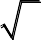 * Реализация Календарного плана воспитательной работы МОУ «Средняя общеобразовательная школа № 4 г.Балабаново» на уровне среднего общего             образования (Рабочая  программа воспитания)11класс (136 часов)* Реализация Календарного плана воспитательной работы МОУ «Средняя общеобразовательная школа № 4 г.Балабаново»  на уровне среднего общего               образования (Рабочая  программа воспитания)Требования к результатам освоения ООП СОО (ФГОС СОО)Базовый уровень«Проблемно-функциональные результаты»Базовый уровень«Проблемно-функциональные результаты»Базовый уровень«Проблемно-функциональные результаты»1.      сформированнос ть представлений о математике как части мировой культуры и о месте математики вРазделI. Выпускник научитсяII. Выпускник получит возможность научиться1.      сформированнос ть представлений о математике как части мировой культуры и о месте математики вЦели освоения предметаДля использования в повседневной жизни иДля развития мышления, использования всовременнойобеспеченияобеспеченияповседневной жизнии обеспечения возможности успешного продолжения образования по специальностям, не связанным с прикладным использованием математикицивилизации,	овозможности успешноговозможности успешногоповседневной жизнии обеспечения возможности успешного продолжения образования по специальностям, не связанным с прикладным использованием математикиспособах описания напродолженияпродолженияповседневной жизнии обеспечения возможности успешного продолжения образования по специальностям, не связанным с прикладным использованием математикиматематическом языкеобразования пообразования поповседневной жизнии обеспечения возможности успешного продолжения образования по специальностям, не связанным с прикладным использованием математикиявлений	реальногоспециальностям, неспециальностям, неповседневной жизнии обеспечения возможности успешного продолжения образования по специальностям, не связанным с прикладным использованием математикимира;связанным с прикладнымсвязанным с прикладнымповседневной жизнии обеспечения возможности успешного продолжения образования по специальностям, не связанным с прикладным использованием математики2.	сформированносиспользованиемиспользованиемповседневной жизнии обеспечения возможности успешного продолжения образования по специальностям, не связанным с прикладным использованием математикить	представлений	оматематикиматематикиповседневной жизнии обеспечения возможности успешного продолжения образования по специальностям, не связанным с прикладным использованием математикиматематическихповседневной жизнии обеспечения возможности успешного продолжения образования по специальностям, не связанным с прикладным использованием математикипонятиях	как	оповседневной жизнии обеспечения возможности успешного продолжения образования по специальностям, не связанным с прикладным использованием математикиважнейшихповседневной жизнии обеспечения возможности успешного продолжения образования по специальностям, не связанным с прикладным использованием математикиважнейшихТребования к результатамТребования к результатамТребования к результатамТребования к результатамматематическихТребования к результатамТребования к результатамТребования к результатамТребования к результатаммоделях, позволяющихЭлементыОперировать на базовом уровне1 понятиями: конечное множество, элемент множества, подмножество, пересечение и объединение множеств, числовые множества на координатной прямой, отрезок, интервал;оперировать на базовом уровне понятиями: утверждение, отрицание утверждения, истинные и ложные утверждения, причина, следствие, частный случай общего утверждения, контрпример;находить пересечение и объединение двух множеств, представленныхграфически на числовой прямой;Оперировать2 понятиями: конечное множество, элемент множества, подмножество, пересечение и объединение множеств, числовые множества на координатной прямой, отрезок, интервал, полуинтервал, промежуток с выколотой точкой, графическое представление множеств на координатной плоскости;оперировать понятиями: утверждение, отрицание утверждения, истинные и ложные утверждения, причина, следствие, частный случай общего утверждения, контрпример;проверять принадлежность элемента множеству;находить пересечение и объединение множеств, в том числе представленных графически на числовойпрямой и на координатнойОперировать2 понятиями: конечное множество, элемент множества, подмножество, пересечение и объединение множеств, числовые множества на координатной прямой, отрезок, интервал, полуинтервал, промежуток с выколотой точкой, графическое представление множеств на координатной плоскости;оперировать понятиями: утверждение, отрицание утверждения, истинные и ложные утверждения, причина, следствие, частный случай общего утверждения, контрпример;проверять принадлежность элемента множеству;находить пересечение и объединение множеств, в том числе представленных графически на числовойпрямой и на координатнойописывать	и	изучатьтеорииОперировать на базовом уровне1 понятиями: конечное множество, элемент множества, подмножество, пересечение и объединение множеств, числовые множества на координатной прямой, отрезок, интервал;оперировать на базовом уровне понятиями: утверждение, отрицание утверждения, истинные и ложные утверждения, причина, следствие, частный случай общего утверждения, контрпример;находить пересечение и объединение двух множеств, представленныхграфически на числовой прямой;Оперировать2 понятиями: конечное множество, элемент множества, подмножество, пересечение и объединение множеств, числовые множества на координатной прямой, отрезок, интервал, полуинтервал, промежуток с выколотой точкой, графическое представление множеств на координатной плоскости;оперировать понятиями: утверждение, отрицание утверждения, истинные и ложные утверждения, причина, следствие, частный случай общего утверждения, контрпример;проверять принадлежность элемента множеству;находить пересечение и объединение множеств, в том числе представленных графически на числовойпрямой и на координатнойОперировать2 понятиями: конечное множество, элемент множества, подмножество, пересечение и объединение множеств, числовые множества на координатной прямой, отрезок, интервал, полуинтервал, промежуток с выколотой точкой, графическое представление множеств на координатной плоскости;оперировать понятиями: утверждение, отрицание утверждения, истинные и ложные утверждения, причина, следствие, частный случай общего утверждения, контрпример;проверять принадлежность элемента множеству;находить пересечение и объединение множеств, в том числе представленных графически на числовойпрямой и на координатнойразные	процессы	имножеств иОперировать на базовом уровне1 понятиями: конечное множество, элемент множества, подмножество, пересечение и объединение множеств, числовые множества на координатной прямой, отрезок, интервал;оперировать на базовом уровне понятиями: утверждение, отрицание утверждения, истинные и ложные утверждения, причина, следствие, частный случай общего утверждения, контрпример;находить пересечение и объединение двух множеств, представленныхграфически на числовой прямой;Оперировать2 понятиями: конечное множество, элемент множества, подмножество, пересечение и объединение множеств, числовые множества на координатной прямой, отрезок, интервал, полуинтервал, промежуток с выколотой точкой, графическое представление множеств на координатной плоскости;оперировать понятиями: утверждение, отрицание утверждения, истинные и ложные утверждения, причина, следствие, частный случай общего утверждения, контрпример;проверять принадлежность элемента множеству;находить пересечение и объединение множеств, в том числе представленных графически на числовойпрямой и на координатнойОперировать2 понятиями: конечное множество, элемент множества, подмножество, пересечение и объединение множеств, числовые множества на координатной прямой, отрезок, интервал, полуинтервал, промежуток с выколотой точкой, графическое представление множеств на координатной плоскости;оперировать понятиями: утверждение, отрицание утверждения, истинные и ложные утверждения, причина, следствие, частный случай общего утверждения, контрпример;проверять принадлежность элемента множеству;находить пересечение и объединение множеств, в том числе представленных графически на числовойпрямой и на координатнойявления;	пониманиематематичесОперировать на базовом уровне1 понятиями: конечное множество, элемент множества, подмножество, пересечение и объединение множеств, числовые множества на координатной прямой, отрезок, интервал;оперировать на базовом уровне понятиями: утверждение, отрицание утверждения, истинные и ложные утверждения, причина, следствие, частный случай общего утверждения, контрпример;находить пересечение и объединение двух множеств, представленныхграфически на числовой прямой;Оперировать2 понятиями: конечное множество, элемент множества, подмножество, пересечение и объединение множеств, числовые множества на координатной прямой, отрезок, интервал, полуинтервал, промежуток с выколотой точкой, графическое представление множеств на координатной плоскости;оперировать понятиями: утверждение, отрицание утверждения, истинные и ложные утверждения, причина, следствие, частный случай общего утверждения, контрпример;проверять принадлежность элемента множеству;находить пересечение и объединение множеств, в том числе представленных графически на числовойпрямой и на координатнойОперировать2 понятиями: конечное множество, элемент множества, подмножество, пересечение и объединение множеств, числовые множества на координатной прямой, отрезок, интервал, полуинтервал, промежуток с выколотой точкой, графическое представление множеств на координатной плоскости;оперировать понятиями: утверждение, отрицание утверждения, истинные и ложные утверждения, причина, следствие, частный случай общего утверждения, контрпример;проверять принадлежность элемента множеству;находить пересечение и объединение множеств, в том числе представленных графически на числовойпрямой и на координатнойвозможностикой логикиОперировать на базовом уровне1 понятиями: конечное множество, элемент множества, подмножество, пересечение и объединение множеств, числовые множества на координатной прямой, отрезок, интервал;оперировать на базовом уровне понятиями: утверждение, отрицание утверждения, истинные и ложные утверждения, причина, следствие, частный случай общего утверждения, контрпример;находить пересечение и объединение двух множеств, представленныхграфически на числовой прямой;Оперировать2 понятиями: конечное множество, элемент множества, подмножество, пересечение и объединение множеств, числовые множества на координатной прямой, отрезок, интервал, полуинтервал, промежуток с выколотой точкой, графическое представление множеств на координатной плоскости;оперировать понятиями: утверждение, отрицание утверждения, истинные и ложные утверждения, причина, следствие, частный случай общего утверждения, контрпример;проверять принадлежность элемента множеству;находить пересечение и объединение множеств, в том числе представленных графически на числовойпрямой и на координатнойОперировать2 понятиями: конечное множество, элемент множества, подмножество, пересечение и объединение множеств, числовые множества на координатной прямой, отрезок, интервал, полуинтервал, промежуток с выколотой точкой, графическое представление множеств на координатной плоскости;оперировать понятиями: утверждение, отрицание утверждения, истинные и ложные утверждения, причина, следствие, частный случай общего утверждения, контрпример;проверять принадлежность элемента множеству;находить пересечение и объединение множеств, в том числе представленных графически на числовойпрямой и на координатнойаксиоматическогоОперировать на базовом уровне1 понятиями: конечное множество, элемент множества, подмножество, пересечение и объединение множеств, числовые множества на координатной прямой, отрезок, интервал;оперировать на базовом уровне понятиями: утверждение, отрицание утверждения, истинные и ложные утверждения, причина, следствие, частный случай общего утверждения, контрпример;находить пересечение и объединение двух множеств, представленныхграфически на числовой прямой;Оперировать2 понятиями: конечное множество, элемент множества, подмножество, пересечение и объединение множеств, числовые множества на координатной прямой, отрезок, интервал, полуинтервал, промежуток с выколотой точкой, графическое представление множеств на координатной плоскости;оперировать понятиями: утверждение, отрицание утверждения, истинные и ложные утверждения, причина, следствие, частный случай общего утверждения, контрпример;проверять принадлежность элемента множеству;находить пересечение и объединение множеств, в том числе представленных графически на числовойпрямой и на координатнойОперировать2 понятиями: конечное множество, элемент множества, подмножество, пересечение и объединение множеств, числовые множества на координатной прямой, отрезок, интервал, полуинтервал, промежуток с выколотой точкой, графическое представление множеств на координатной плоскости;оперировать понятиями: утверждение, отрицание утверждения, истинные и ложные утверждения, причина, следствие, частный случай общего утверждения, контрпример;проверять принадлежность элемента множеству;находить пересечение и объединение множеств, в том числе представленных графически на числовойпрямой и на координатнойпостроенияОперировать на базовом уровне1 понятиями: конечное множество, элемент множества, подмножество, пересечение и объединение множеств, числовые множества на координатной прямой, отрезок, интервал;оперировать на базовом уровне понятиями: утверждение, отрицание утверждения, истинные и ложные утверждения, причина, следствие, частный случай общего утверждения, контрпример;находить пересечение и объединение двух множеств, представленныхграфически на числовой прямой;Оперировать2 понятиями: конечное множество, элемент множества, подмножество, пересечение и объединение множеств, числовые множества на координатной прямой, отрезок, интервал, полуинтервал, промежуток с выколотой точкой, графическое представление множеств на координатной плоскости;оперировать понятиями: утверждение, отрицание утверждения, истинные и ложные утверждения, причина, следствие, частный случай общего утверждения, контрпример;проверять принадлежность элемента множеству;находить пересечение и объединение множеств, в том числе представленных графически на числовойпрямой и на координатнойОперировать2 понятиями: конечное множество, элемент множества, подмножество, пересечение и объединение множеств, числовые множества на координатной прямой, отрезок, интервал, полуинтервал, промежуток с выколотой точкой, графическое представление множеств на координатной плоскости;оперировать понятиями: утверждение, отрицание утверждения, истинные и ложные утверждения, причина, следствие, частный случай общего утверждения, контрпример;проверять принадлежность элемента множеству;находить пересечение и объединение множеств, в том числе представленных графически на числовойпрямой и на координатнойматематическихОперировать на базовом уровне1 понятиями: конечное множество, элемент множества, подмножество, пересечение и объединение множеств, числовые множества на координатной прямой, отрезок, интервал;оперировать на базовом уровне понятиями: утверждение, отрицание утверждения, истинные и ложные утверждения, причина, следствие, частный случай общего утверждения, контрпример;находить пересечение и объединение двух множеств, представленныхграфически на числовой прямой;Оперировать2 понятиями: конечное множество, элемент множества, подмножество, пересечение и объединение множеств, числовые множества на координатной прямой, отрезок, интервал, полуинтервал, промежуток с выколотой точкой, графическое представление множеств на координатной плоскости;оперировать понятиями: утверждение, отрицание утверждения, истинные и ложные утверждения, причина, следствие, частный случай общего утверждения, контрпример;проверять принадлежность элемента множеству;находить пересечение и объединение множеств, в том числе представленных графически на числовойпрямой и на координатнойОперировать2 понятиями: конечное множество, элемент множества, подмножество, пересечение и объединение множеств, числовые множества на координатной прямой, отрезок, интервал, полуинтервал, промежуток с выколотой точкой, графическое представление множеств на координатной плоскости;оперировать понятиями: утверждение, отрицание утверждения, истинные и ложные утверждения, причина, следствие, частный случай общего утверждения, контрпример;проверять принадлежность элемента множеству;находить пересечение и объединение множеств, в том числе представленных графически на числовойпрямой и на координатнойтеорий;Оперировать на базовом уровне1 понятиями: конечное множество, элемент множества, подмножество, пересечение и объединение множеств, числовые множества на координатной прямой, отрезок, интервал;оперировать на базовом уровне понятиями: утверждение, отрицание утверждения, истинные и ложные утверждения, причина, следствие, частный случай общего утверждения, контрпример;находить пересечение и объединение двух множеств, представленныхграфически на числовой прямой;Оперировать2 понятиями: конечное множество, элемент множества, подмножество, пересечение и объединение множеств, числовые множества на координатной прямой, отрезок, интервал, полуинтервал, промежуток с выколотой точкой, графическое представление множеств на координатной плоскости;оперировать понятиями: утверждение, отрицание утверждения, истинные и ложные утверждения, причина, следствие, частный случай общего утверждения, контрпример;проверять принадлежность элемента множеству;находить пересечение и объединение множеств, в том числе представленных графически на числовойпрямой и на координатнойОперировать2 понятиями: конечное множество, элемент множества, подмножество, пересечение и объединение множеств, числовые множества на координатной прямой, отрезок, интервал, полуинтервал, промежуток с выколотой точкой, графическое представление множеств на координатной плоскости;оперировать понятиями: утверждение, отрицание утверждения, истинные и ложные утверждения, причина, следствие, частный случай общего утверждения, контрпример;проверять принадлежность элемента множеству;находить пересечение и объединение множеств, в том числе представленных графически на числовойпрямой и на координатной3.	владениеОперировать на базовом уровне1 понятиями: конечное множество, элемент множества, подмножество, пересечение и объединение множеств, числовые множества на координатной прямой, отрезок, интервал;оперировать на базовом уровне понятиями: утверждение, отрицание утверждения, истинные и ложные утверждения, причина, следствие, частный случай общего утверждения, контрпример;находить пересечение и объединение двух множеств, представленныхграфически на числовой прямой;Оперировать2 понятиями: конечное множество, элемент множества, подмножество, пересечение и объединение множеств, числовые множества на координатной прямой, отрезок, интервал, полуинтервал, промежуток с выколотой точкой, графическое представление множеств на координатной плоскости;оперировать понятиями: утверждение, отрицание утверждения, истинные и ложные утверждения, причина, следствие, частный случай общего утверждения, контрпример;проверять принадлежность элемента множеству;находить пересечение и объединение множеств, в том числе представленных графически на числовойпрямой и на координатнойОперировать2 понятиями: конечное множество, элемент множества, подмножество, пересечение и объединение множеств, числовые множества на координатной прямой, отрезок, интервал, полуинтервал, промежуток с выколотой точкой, графическое представление множеств на координатной плоскости;оперировать понятиями: утверждение, отрицание утверждения, истинные и ложные утверждения, причина, следствие, частный случай общего утверждения, контрпример;проверять принадлежность элемента множеству;находить пересечение и объединение множеств, в том числе представленных графически на числовойпрямой и на координатнойметодамиОперировать на базовом уровне1 понятиями: конечное множество, элемент множества, подмножество, пересечение и объединение множеств, числовые множества на координатной прямой, отрезок, интервал;оперировать на базовом уровне понятиями: утверждение, отрицание утверждения, истинные и ложные утверждения, причина, следствие, частный случай общего утверждения, контрпример;находить пересечение и объединение двух множеств, представленныхграфически на числовой прямой;Оперировать2 понятиями: конечное множество, элемент множества, подмножество, пересечение и объединение множеств, числовые множества на координатной прямой, отрезок, интервал, полуинтервал, промежуток с выколотой точкой, графическое представление множеств на координатной плоскости;оперировать понятиями: утверждение, отрицание утверждения, истинные и ложные утверждения, причина, следствие, частный случай общего утверждения, контрпример;проверять принадлежность элемента множеству;находить пересечение и объединение множеств, в том числе представленных графически на числовойпрямой и на координатнойОперировать2 понятиями: конечное множество, элемент множества, подмножество, пересечение и объединение множеств, числовые множества на координатной прямой, отрезок, интервал, полуинтервал, промежуток с выколотой точкой, графическое представление множеств на координатной плоскости;оперировать понятиями: утверждение, отрицание утверждения, истинные и ложные утверждения, причина, следствие, частный случай общего утверждения, контрпример;проверять принадлежность элемента множеству;находить пересечение и объединение множеств, в том числе представленных графически на числовойпрямой и на координатнойдоказательств	иОперировать на базовом уровне1 понятиями: конечное множество, элемент множества, подмножество, пересечение и объединение множеств, числовые множества на координатной прямой, отрезок, интервал;оперировать на базовом уровне понятиями: утверждение, отрицание утверждения, истинные и ложные утверждения, причина, следствие, частный случай общего утверждения, контрпример;находить пересечение и объединение двух множеств, представленныхграфически на числовой прямой;Оперировать2 понятиями: конечное множество, элемент множества, подмножество, пересечение и объединение множеств, числовые множества на координатной прямой, отрезок, интервал, полуинтервал, промежуток с выколотой точкой, графическое представление множеств на координатной плоскости;оперировать понятиями: утверждение, отрицание утверждения, истинные и ложные утверждения, причина, следствие, частный случай общего утверждения, контрпример;проверять принадлежность элемента множеству;находить пересечение и объединение множеств, в том числе представленных графически на числовойпрямой и на координатнойОперировать2 понятиями: конечное множество, элемент множества, подмножество, пересечение и объединение множеств, числовые множества на координатной прямой, отрезок, интервал, полуинтервал, промежуток с выколотой точкой, графическое представление множеств на координатной плоскости;оперировать понятиями: утверждение, отрицание утверждения, истинные и ложные утверждения, причина, следствие, частный случай общего утверждения, контрпример;проверять принадлежность элемента множеству;находить пересечение и объединение множеств, в том числе представленных графически на числовойпрямой и на координатнойалгоритмов	решения;Оперировать на базовом уровне1 понятиями: конечное множество, элемент множества, подмножество, пересечение и объединение множеств, числовые множества на координатной прямой, отрезок, интервал;оперировать на базовом уровне понятиями: утверждение, отрицание утверждения, истинные и ложные утверждения, причина, следствие, частный случай общего утверждения, контрпример;находить пересечение и объединение двух множеств, представленныхграфически на числовой прямой;Оперировать2 понятиями: конечное множество, элемент множества, подмножество, пересечение и объединение множеств, числовые множества на координатной прямой, отрезок, интервал, полуинтервал, промежуток с выколотой точкой, графическое представление множеств на координатной плоскости;оперировать понятиями: утверждение, отрицание утверждения, истинные и ложные утверждения, причина, следствие, частный случай общего утверждения, контрпример;проверять принадлежность элемента множеству;находить пересечение и объединение множеств, в том числе представленных графически на числовойпрямой и на координатнойОперировать2 понятиями: конечное множество, элемент множества, подмножество, пересечение и объединение множеств, числовые множества на координатной прямой, отрезок, интервал, полуинтервал, промежуток с выколотой точкой, графическое представление множеств на координатной плоскости;оперировать понятиями: утверждение, отрицание утверждения, истинные и ложные утверждения, причина, следствие, частный случай общего утверждения, контрпример;проверять принадлежность элемента множеству;находить пересечение и объединение множеств, в том числе представленных графически на числовойпрямой и на координатнойумение их применять,Оперировать на базовом уровне1 понятиями: конечное множество, элемент множества, подмножество, пересечение и объединение множеств, числовые множества на координатной прямой, отрезок, интервал;оперировать на базовом уровне понятиями: утверждение, отрицание утверждения, истинные и ложные утверждения, причина, следствие, частный случай общего утверждения, контрпример;находить пересечение и объединение двух множеств, представленныхграфически на числовой прямой;Оперировать2 понятиями: конечное множество, элемент множества, подмножество, пересечение и объединение множеств, числовые множества на координатной прямой, отрезок, интервал, полуинтервал, промежуток с выколотой точкой, графическое представление множеств на координатной плоскости;оперировать понятиями: утверждение, отрицание утверждения, истинные и ложные утверждения, причина, следствие, частный случай общего утверждения, контрпример;проверять принадлежность элемента множеству;находить пересечение и объединение множеств, в том числе представленных графически на числовойпрямой и на координатнойОперировать2 понятиями: конечное множество, элемент множества, подмножество, пересечение и объединение множеств, числовые множества на координатной прямой, отрезок, интервал, полуинтервал, промежуток с выколотой точкой, графическое представление множеств на координатной плоскости;оперировать понятиями: утверждение, отрицание утверждения, истинные и ложные утверждения, причина, следствие, частный случай общего утверждения, контрпример;проверять принадлежность элемента множеству;находить пересечение и объединение множеств, в том числе представленных графически на числовойпрямой и на координатнойпроводитьОперировать на базовом уровне1 понятиями: конечное множество, элемент множества, подмножество, пересечение и объединение множеств, числовые множества на координатной прямой, отрезок, интервал;оперировать на базовом уровне понятиями: утверждение, отрицание утверждения, истинные и ложные утверждения, причина, следствие, частный случай общего утверждения, контрпример;находить пересечение и объединение двух множеств, представленныхграфически на числовой прямой;Оперировать2 понятиями: конечное множество, элемент множества, подмножество, пересечение и объединение множеств, числовые множества на координатной прямой, отрезок, интервал, полуинтервал, промежуток с выколотой точкой, графическое представление множеств на координатной плоскости;оперировать понятиями: утверждение, отрицание утверждения, истинные и ложные утверждения, причина, следствие, частный случай общего утверждения, контрпример;проверять принадлежность элемента множеству;находить пересечение и объединение множеств, в том числе представленных графически на числовойпрямой и на координатнойОперировать2 понятиями: конечное множество, элемент множества, подмножество, пересечение и объединение множеств, числовые множества на координатной прямой, отрезок, интервал, полуинтервал, промежуток с выколотой точкой, графическое представление множеств на координатной плоскости;оперировать понятиями: утверждение, отрицание утверждения, истинные и ложные утверждения, причина, следствие, частный случай общего утверждения, контрпример;проверять принадлежность элемента множеству;находить пересечение и объединение множеств, в том числе представленных графически на числовойпрямой и на координатнойдоказательныеОперировать на базовом уровне1 понятиями: конечное множество, элемент множества, подмножество, пересечение и объединение множеств, числовые множества на координатной прямой, отрезок, интервал;оперировать на базовом уровне понятиями: утверждение, отрицание утверждения, истинные и ложные утверждения, причина, следствие, частный случай общего утверждения, контрпример;находить пересечение и объединение двух множеств, представленныхграфически на числовой прямой;Оперировать2 понятиями: конечное множество, элемент множества, подмножество, пересечение и объединение множеств, числовые множества на координатной прямой, отрезок, интервал, полуинтервал, промежуток с выколотой точкой, графическое представление множеств на координатной плоскости;оперировать понятиями: утверждение, отрицание утверждения, истинные и ложные утверждения, причина, следствие, частный случай общего утверждения, контрпример;проверять принадлежность элемента множеству;находить пересечение и объединение множеств, в том числе представленных графически на числовойпрямой и на координатнойОперировать2 понятиями: конечное множество, элемент множества, подмножество, пересечение и объединение множеств, числовые множества на координатной прямой, отрезок, интервал, полуинтервал, промежуток с выколотой точкой, графическое представление множеств на координатной плоскости;оперировать понятиями: утверждение, отрицание утверждения, истинные и ложные утверждения, причина, следствие, частный случай общего утверждения, контрпример;проверять принадлежность элемента множеству;находить пересечение и объединение множеств, в том числе представленных графически на числовойпрямой и на координатнойрассуждения	в	ходеОперировать на базовом уровне1 понятиями: конечное множество, элемент множества, подмножество, пересечение и объединение множеств, числовые множества на координатной прямой, отрезок, интервал;оперировать на базовом уровне понятиями: утверждение, отрицание утверждения, истинные и ложные утверждения, причина, следствие, частный случай общего утверждения, контрпример;находить пересечение и объединение двух множеств, представленныхграфически на числовой прямой;Оперировать2 понятиями: конечное множество, элемент множества, подмножество, пересечение и объединение множеств, числовые множества на координатной прямой, отрезок, интервал, полуинтервал, промежуток с выколотой точкой, графическое представление множеств на координатной плоскости;оперировать понятиями: утверждение, отрицание утверждения, истинные и ложные утверждения, причина, следствие, частный случай общего утверждения, контрпример;проверять принадлежность элемента множеству;находить пересечение и объединение множеств, в том числе представленных графически на числовойпрямой и на координатнойОперировать2 понятиями: конечное множество, элемент множества, подмножество, пересечение и объединение множеств, числовые множества на координатной прямой, отрезок, интервал, полуинтервал, промежуток с выколотой точкой, графическое представление множеств на координатной плоскости;оперировать понятиями: утверждение, отрицание утверждения, истинные и ложные утверждения, причина, следствие, частный случай общего утверждения, контрпример;проверять принадлежность элемента множеству;находить пересечение и объединение множеств, в том числе представленных графически на числовойпрямой и на координатнойрешения задач;Оперировать на базовом уровне1 понятиями: конечное множество, элемент множества, подмножество, пересечение и объединение множеств, числовые множества на координатной прямой, отрезок, интервал;оперировать на базовом уровне понятиями: утверждение, отрицание утверждения, истинные и ложные утверждения, причина, следствие, частный случай общего утверждения, контрпример;находить пересечение и объединение двух множеств, представленныхграфически на числовой прямой;Оперировать2 понятиями: конечное множество, элемент множества, подмножество, пересечение и объединение множеств, числовые множества на координатной прямой, отрезок, интервал, полуинтервал, промежуток с выколотой точкой, графическое представление множеств на координатной плоскости;оперировать понятиями: утверждение, отрицание утверждения, истинные и ложные утверждения, причина, следствие, частный случай общего утверждения, контрпример;проверять принадлежность элемента множеству;находить пересечение и объединение множеств, в том числе представленных графически на числовойпрямой и на координатнойОперировать2 понятиями: конечное множество, элемент множества, подмножество, пересечение и объединение множеств, числовые множества на координатной прямой, отрезок, интервал, полуинтервал, промежуток с выколотой точкой, графическое представление множеств на координатной плоскости;оперировать понятиями: утверждение, отрицание утверждения, истинные и ложные утверждения, причина, следствие, частный случай общего утверждения, контрпример;проверять принадлежность элемента множеству;находить пересечение и объединение множеств, в том числе представленных графически на числовойпрямой и на координатной4.	владениеОперировать на базовом уровне1 понятиями: конечное множество, элемент множества, подмножество, пересечение и объединение множеств, числовые множества на координатной прямой, отрезок, интервал;оперировать на базовом уровне понятиями: утверждение, отрицание утверждения, истинные и ложные утверждения, причина, следствие, частный случай общего утверждения, контрпример;находить пересечение и объединение двух множеств, представленныхграфически на числовой прямой;Оперировать2 понятиями: конечное множество, элемент множества, подмножество, пересечение и объединение множеств, числовые множества на координатной прямой, отрезок, интервал, полуинтервал, промежуток с выколотой точкой, графическое представление множеств на координатной плоскости;оперировать понятиями: утверждение, отрицание утверждения, истинные и ложные утверждения, причина, следствие, частный случай общего утверждения, контрпример;проверять принадлежность элемента множеству;находить пересечение и объединение множеств, в том числе представленных графически на числовойпрямой и на координатнойОперировать2 понятиями: конечное множество, элемент множества, подмножество, пересечение и объединение множеств, числовые множества на координатной прямой, отрезок, интервал, полуинтервал, промежуток с выколотой точкой, графическое представление множеств на координатной плоскости;оперировать понятиями: утверждение, отрицание утверждения, истинные и ложные утверждения, причина, следствие, частный случай общего утверждения, контрпример;проверять принадлежность элемента множеству;находить пересечение и объединение множеств, в том числе представленных графически на числовойпрямой и на координатнойстандартнымиОперировать на базовом уровне1 понятиями: конечное множество, элемент множества, подмножество, пересечение и объединение множеств, числовые множества на координатной прямой, отрезок, интервал;оперировать на базовом уровне понятиями: утверждение, отрицание утверждения, истинные и ложные утверждения, причина, следствие, частный случай общего утверждения, контрпример;находить пересечение и объединение двух множеств, представленныхграфически на числовой прямой;Оперировать2 понятиями: конечное множество, элемент множества, подмножество, пересечение и объединение множеств, числовые множества на координатной прямой, отрезок, интервал, полуинтервал, промежуток с выколотой точкой, графическое представление множеств на координатной плоскости;оперировать понятиями: утверждение, отрицание утверждения, истинные и ложные утверждения, причина, следствие, частный случай общего утверждения, контрпример;проверять принадлежность элемента множеству;находить пересечение и объединение множеств, в том числе представленных графически на числовойпрямой и на координатнойОперировать2 понятиями: конечное множество, элемент множества, подмножество, пересечение и объединение множеств, числовые множества на координатной прямой, отрезок, интервал, полуинтервал, промежуток с выколотой точкой, графическое представление множеств на координатной плоскости;оперировать понятиями: утверждение, отрицание утверждения, истинные и ложные утверждения, причина, следствие, частный случай общего утверждения, контрпример;проверять принадлежность элемента множеству;находить пересечение и объединение множеств, в том числе представленных графически на числовойпрямой и на координатнойприемами	решенияОперировать на базовом уровне1 понятиями: конечное множество, элемент множества, подмножество, пересечение и объединение множеств, числовые множества на координатной прямой, отрезок, интервал;оперировать на базовом уровне понятиями: утверждение, отрицание утверждения, истинные и ложные утверждения, причина, следствие, частный случай общего утверждения, контрпример;находить пересечение и объединение двух множеств, представленныхграфически на числовой прямой;Оперировать2 понятиями: конечное множество, элемент множества, подмножество, пересечение и объединение множеств, числовые множества на координатной прямой, отрезок, интервал, полуинтервал, промежуток с выколотой точкой, графическое представление множеств на координатной плоскости;оперировать понятиями: утверждение, отрицание утверждения, истинные и ложные утверждения, причина, следствие, частный случай общего утверждения, контрпример;проверять принадлежность элемента множеству;находить пересечение и объединение множеств, в том числе представленных графически на числовойпрямой и на координатнойОперировать2 понятиями: конечное множество, элемент множества, подмножество, пересечение и объединение множеств, числовые множества на координатной прямой, отрезок, интервал, полуинтервал, промежуток с выколотой точкой, графическое представление множеств на координатной плоскости;оперировать понятиями: утверждение, отрицание утверждения, истинные и ложные утверждения, причина, следствие, частный случай общего утверждения, контрпример;проверять принадлежность элемента множеству;находить пересечение и объединение множеств, в том числе представленных графически на числовойпрямой и на координатнойрациональных	иОперировать на базовом уровне1 понятиями: конечное множество, элемент множества, подмножество, пересечение и объединение множеств, числовые множества на координатной прямой, отрезок, интервал;оперировать на базовом уровне понятиями: утверждение, отрицание утверждения, истинные и ложные утверждения, причина, следствие, частный случай общего утверждения, контрпример;находить пересечение и объединение двух множеств, представленныхграфически на числовой прямой;Оперировать2 понятиями: конечное множество, элемент множества, подмножество, пересечение и объединение множеств, числовые множества на координатной прямой, отрезок, интервал, полуинтервал, промежуток с выколотой точкой, графическое представление множеств на координатной плоскости;оперировать понятиями: утверждение, отрицание утверждения, истинные и ложные утверждения, причина, следствие, частный случай общего утверждения, контрпример;проверять принадлежность элемента множеству;находить пересечение и объединение множеств, в том числе представленных графически на числовойпрямой и на координатнойОперировать2 понятиями: конечное множество, элемент множества, подмножество, пересечение и объединение множеств, числовые множества на координатной прямой, отрезок, интервал, полуинтервал, промежуток с выколотой точкой, графическое представление множеств на координатной плоскости;оперировать понятиями: утверждение, отрицание утверждения, истинные и ложные утверждения, причина, следствие, частный случай общего утверждения, контрпример;проверять принадлежность элемента множеству;находить пересечение и объединение множеств, в том числе представленных графически на числовойпрямой и на координатнойиррациональных,Оперировать на базовом уровне1 понятиями: конечное множество, элемент множества, подмножество, пересечение и объединение множеств, числовые множества на координатной прямой, отрезок, интервал;оперировать на базовом уровне понятиями: утверждение, отрицание утверждения, истинные и ложные утверждения, причина, следствие, частный случай общего утверждения, контрпример;находить пересечение и объединение двух множеств, представленныхграфически на числовой прямой;Оперировать2 понятиями: конечное множество, элемент множества, подмножество, пересечение и объединение множеств, числовые множества на координатной прямой, отрезок, интервал, полуинтервал, промежуток с выколотой точкой, графическое представление множеств на координатной плоскости;оперировать понятиями: утверждение, отрицание утверждения, истинные и ложные утверждения, причина, следствие, частный случай общего утверждения, контрпример;проверять принадлежность элемента множеству;находить пересечение и объединение множеств, в том числе представленных графически на числовойпрямой и на координатнойОперировать2 понятиями: конечное множество, элемент множества, подмножество, пересечение и объединение множеств, числовые множества на координатной прямой, отрезок, интервал, полуинтервал, промежуток с выколотой точкой, графическое представление множеств на координатной плоскости;оперировать понятиями: утверждение, отрицание утверждения, истинные и ложные утверждения, причина, следствие, частный случай общего утверждения, контрпример;проверять принадлежность элемента множеству;находить пересечение и объединение множеств, в том числе представленных графически на числовойпрямой и на координатнойпоказательных,Оперировать на базовом уровне1 понятиями: конечное множество, элемент множества, подмножество, пересечение и объединение множеств, числовые множества на координатной прямой, отрезок, интервал;оперировать на базовом уровне понятиями: утверждение, отрицание утверждения, истинные и ложные утверждения, причина, следствие, частный случай общего утверждения, контрпример;находить пересечение и объединение двух множеств, представленныхграфически на числовой прямой;Оперировать2 понятиями: конечное множество, элемент множества, подмножество, пересечение и объединение множеств, числовые множества на координатной прямой, отрезок, интервал, полуинтервал, промежуток с выколотой точкой, графическое представление множеств на координатной плоскости;оперировать понятиями: утверждение, отрицание утверждения, истинные и ложные утверждения, причина, следствие, частный случай общего утверждения, контрпример;проверять принадлежность элемента множеству;находить пересечение и объединение множеств, в том числе представленных графически на числовойпрямой и на координатнойОперировать2 понятиями: конечное множество, элемент множества, подмножество, пересечение и объединение множеств, числовые множества на координатной прямой, отрезок, интервал, полуинтервал, промежуток с выколотой точкой, графическое представление множеств на координатной плоскости;оперировать понятиями: утверждение, отрицание утверждения, истинные и ложные утверждения, причина, следствие, частный случай общего утверждения, контрпример;проверять принадлежность элемента множеству;находить пересечение и объединение множеств, в том числе представленных графически на числовойпрямой и на координатнойстепенных,Оперировать на базовом уровне1 понятиями: конечное множество, элемент множества, подмножество, пересечение и объединение множеств, числовые множества на координатной прямой, отрезок, интервал;оперировать на базовом уровне понятиями: утверждение, отрицание утверждения, истинные и ложные утверждения, причина, следствие, частный случай общего утверждения, контрпример;находить пересечение и объединение двух множеств, представленныхграфически на числовой прямой;Оперировать2 понятиями: конечное множество, элемент множества, подмножество, пересечение и объединение множеств, числовые множества на координатной прямой, отрезок, интервал, полуинтервал, промежуток с выколотой точкой, графическое представление множеств на координатной плоскости;оперировать понятиями: утверждение, отрицание утверждения, истинные и ложные утверждения, причина, следствие, частный случай общего утверждения, контрпример;проверять принадлежность элемента множеству;находить пересечение и объединение множеств, в том числе представленных графически на числовойпрямой и на координатнойОперировать2 понятиями: конечное множество, элемент множества, подмножество, пересечение и объединение множеств, числовые множества на координатной прямой, отрезок, интервал, полуинтервал, промежуток с выколотой точкой, графическое представление множеств на координатной плоскости;оперировать понятиями: утверждение, отрицание утверждения, истинные и ложные утверждения, причина, следствие, частный случай общего утверждения, контрпример;проверять принадлежность элемента множеству;находить пересечение и объединение множеств, в том числе представленных графически на числовойпрямой и на координатнойтригонометрическихОперировать на базовом уровне1 понятиями: конечное множество, элемент множества, подмножество, пересечение и объединение множеств, числовые множества на координатной прямой, отрезок, интервал;оперировать на базовом уровне понятиями: утверждение, отрицание утверждения, истинные и ложные утверждения, причина, следствие, частный случай общего утверждения, контрпример;находить пересечение и объединение двух множеств, представленныхграфически на числовой прямой;Оперировать2 понятиями: конечное множество, элемент множества, подмножество, пересечение и объединение множеств, числовые множества на координатной прямой, отрезок, интервал, полуинтервал, промежуток с выколотой точкой, графическое представление множеств на координатной плоскости;оперировать понятиями: утверждение, отрицание утверждения, истинные и ложные утверждения, причина, следствие, частный случай общего утверждения, контрпример;проверять принадлежность элемента множеству;находить пересечение и объединение множеств, в том числе представленных графически на числовойпрямой и на координатнойОперировать2 понятиями: конечное множество, элемент множества, подмножество, пересечение и объединение множеств, числовые множества на координатной прямой, отрезок, интервал, полуинтервал, промежуток с выколотой точкой, графическое представление множеств на координатной плоскости;оперировать понятиями: утверждение, отрицание утверждения, истинные и ложные утверждения, причина, следствие, частный случай общего утверждения, контрпример;проверять принадлежность элемента множеству;находить пересечение и объединение множеств, в том числе представленных графически на числовойпрямой и на координатнойуравнений	иОперировать на базовом уровне1 понятиями: конечное множество, элемент множества, подмножество, пересечение и объединение множеств, числовые множества на координатной прямой, отрезок, интервал;оперировать на базовом уровне понятиями: утверждение, отрицание утверждения, истинные и ложные утверждения, причина, следствие, частный случай общего утверждения, контрпример;находить пересечение и объединение двух множеств, представленныхграфически на числовой прямой;Оперировать2 понятиями: конечное множество, элемент множества, подмножество, пересечение и объединение множеств, числовые множества на координатной прямой, отрезок, интервал, полуинтервал, промежуток с выколотой точкой, графическое представление множеств на координатной плоскости;оперировать понятиями: утверждение, отрицание утверждения, истинные и ложные утверждения, причина, следствие, частный случай общего утверждения, контрпример;проверять принадлежность элемента множеству;находить пересечение и объединение множеств, в том числе представленных графически на числовойпрямой и на координатнойОперировать2 понятиями: конечное множество, элемент множества, подмножество, пересечение и объединение множеств, числовые множества на координатной прямой, отрезок, интервал, полуинтервал, промежуток с выколотой точкой, графическое представление множеств на координатной плоскости;оперировать понятиями: утверждение, отрицание утверждения, истинные и ложные утверждения, причина, следствие, частный случай общего утверждения, контрпример;проверять принадлежность элемента множеству;находить пересечение и объединение множеств, в том числе представленных графически на числовойпрямой и на координатнойнеравенств, их систем;Оперировать на базовом уровне1 понятиями: конечное множество, элемент множества, подмножество, пересечение и объединение множеств, числовые множества на координатной прямой, отрезок, интервал;оперировать на базовом уровне понятиями: утверждение, отрицание утверждения, истинные и ложные утверждения, причина, следствие, частный случай общего утверждения, контрпример;находить пересечение и объединение двух множеств, представленныхграфически на числовой прямой;Оперировать2 понятиями: конечное множество, элемент множества, подмножество, пересечение и объединение множеств, числовые множества на координатной прямой, отрезок, интервал, полуинтервал, промежуток с выколотой точкой, графическое представление множеств на координатной плоскости;оперировать понятиями: утверждение, отрицание утверждения, истинные и ложные утверждения, причина, следствие, частный случай общего утверждения, контрпример;проверять принадлежность элемента множеству;находить пересечение и объединение множеств, в том числе представленных графически на числовойпрямой и на координатнойОперировать2 понятиями: конечное множество, элемент множества, подмножество, пересечение и объединение множеств, числовые множества на координатной прямой, отрезок, интервал, полуинтервал, промежуток с выколотой точкой, графическое представление множеств на координатной плоскости;оперировать понятиями: утверждение, отрицание утверждения, истинные и ложные утверждения, причина, следствие, частный случай общего утверждения, контрпример;проверять принадлежность элемента множеству;находить пересечение и объединение множеств, в том числе представленных графически на числовойпрямой и на координатнойиспользование готовых компьютерных программ, в том числе для	поиска	пути решения		ииллюстрации решения уравнений	инеравенств;сформированность представлений		об основных		понятиях, идеях	и		методах математического анализа;владение основными понятиями о плоских и пространственных геометрических фигурах, их основных свойствах; сформированность умения	распознавать на чертежах, моделях и в	реальном		мире геометрические фигуры;		применение изученных		свойств геометрических фигур и формул для решения геометрических задач и задач с практическим содержанием;сформированность представлений	о процессах и явлениях, имеющих вероятностный характер,	остатистических закономерностях		в реальном	мире,	об основных		понятиях элементарной		теориистроить на числовой прямой подмножество числового множества, заданное простейшими условиями;распознавать ложные утверждения, ошибки в рассуждениях,	в том числе с использованием контрпримеров.В повседневной жизни и при изучении других предметов:использовать числовые множества на координатной прямой для описания реальных процессов и явлений;проводить логические рассуждения в ситуацияхповседневной жизниплоскости;проводить доказательные рассуждения для обоснования истинности утверждений.В повседневной жизни и при изучении других предметов:использовать числовые множества на координатной прямой и на координатной плоскости для описания реальных процессов и явлений;проводить доказательные рассуждения в ситуациях повседневной жизни, при решении задач из других предметовиспользование готовых компьютерных программ, в том числе для	поиска	пути решения		ииллюстрации решения уравнений	инеравенств;сформированность представлений		об основных		понятиях, идеях	и		методах математического анализа;владение основными понятиями о плоских и пространственных геометрических фигурах, их основных свойствах; сформированность умения	распознавать на чертежах, моделях и в	реальном		мире геометрические фигуры;		применение изученных		свойств геометрических фигур и формул для решения геометрических задач и задач с практическим содержанием;сформированность представлений	о процессах и явлениях, имеющих вероятностный характер,	остатистических закономерностях		в реальном	мире,	об основных		понятиях элементарной		теорииЧисла и выраженияОперировать на базовом уровне понятиями: целое число, делимость чисел, обыкновенная дробь, десятичная дробь, рациональное число, приближённое значение числа, часть, доля, отношение, процент, повышение и понижение на заданное число процентов, масштаб;оперировать на базовом уровне понятиями: логарифмСвободно оперировать понятиями: целое число, делимость чисел, обыкновенная дробь, десятичная дробь, рациональное число, приближённое значение числа, часть, доля, отношение, процент, повышение и понижение на заданное число процентов, масштаб;приводить примеры чисел с заданными свойствами делимости;оперировать понятиями: логарифм числа,тригонометрическаявероятностей;	уменийчисла,окружность, радианная инаходить и оцениватьтригонометрическаяградусная мера угла, величинавероятностиокружность, градуснаяугла, заданного точкой нанаступления событий вмера угла, величинатригонометрическойпростейшихугла, заданного точкойокружности, синус, косинус,практическихна тригонометрическойтангенс и котангенс углов,ситуациях и основныеокружности, синус,имеющих произвольнуюхарактеристикикосинус, тангенс ивеличину, числа е и π;случайных величин;котангенс углов,выполнять8. владение навыками использования готовых компьютерных программ при решении задач.имеющих произвольную величину;выполнятьарифметические действия с целыми иарифметические действия, сочетая устные и письменные приемы, применяя при необходимости вычислительные устройства;находить значениярациональнымикорня натуральной степени,числами;выполнятьстепени с рациональнымпоказателем, логарифма,несложныеиспользуя при необходимостипреобразованиявычислительные устройства;числовых выражений,пользоваться оценкой исодержащих степениприкидкой при практическихчисел, либо корни израсчетах;чисел, либо логарифмыпроводить почисел;известным формулам исравниватьправилам преобразованиярациональные числабуквенных выражений,между собой;включающих степени, корни,оценивать илогарифмы исравнивать стригонометрическиерациональнымифункции;числами значениянаходить значенияцелых степеней чисел,числовых и буквенныхкорней натуральнойвыражений, осуществляястепени из чисел,необходимые подстановки илогарифмов чисел впреобразования;простых случаях;изображатьизображать схематически угол, величинаточками на числовойкоторого выражена впрямой целые и рациональные числа;изображатьградусах или радианах;использовать при решении задач табличныеточками на числовойзначенияпрямой целые степенитригонометрических функцийчисел, корниуглов;натуральной степени из чисел, логарифмы чисел в простых случаях;выполнять несложные преобразования целых и дробно- рациональных буквенных выражений;выражать в простейших случаях из равенства одну переменную через другие;вычислять в простых случаях значения числовых и буквенных выражений, осуществляя необходимые подстановки и преобразования;изображать схематически угол, величина которого выражена в градусах;оценивать знаки синуса, косинуса, тангенса, котангенса конкретных углов.В повседневной жизни и при изучении других учебных предметов:выполнять вычисления при решении задач практического характера;выполнять практические расчеты с использованием при необходимостисправочныхвыполнять перевод величины угла из радианной меры в градусную и обратно.В повседневной жизни и при изучении других учебных предметов:выполнять действия с числовыми данными при решении задач практического характера и задач из различных областей знаний, используя при необходимости справочные материалы и вычислительные устройства;оценивать, сравнивать и использовать при решении практических задач числовые значения реальных величин, конкретные числовые характеристики объектов окружающего мираматериалов и вычислительных устройств;соотносить реальные величины, характеристики объектов окружающего мира с их конкретными числовыми значениями;использовать методы округления, приближения и прикидки при решении практических задачповседневной жизниУравнения и неравенстваРешать линейные уравнения и неравенства, квадратные уравнения;решать логарифмические уравнения вида log a (bx + c) = d и простейшие неравенства вида log a x< d;решать показательные уравнения, вида abx+c= d (где d можно представить в виде степени с основаниемa) и простейшие неравенства вида ax < d (где d можно представить в виде степени с основанием a);.приводить несколько примеров корней простейшего тригонометрического уравнения вида: sin x = a, cos x = a, tg x = a,Решать рациональные, показательные и логарифмические уравнения и неравенства, простейшие иррациональные и тригонометрические уравнения, неравенства и их системы;использовать методы решения уравнений: приведение к виду«произведение равно нулю» или «частное равно нулю», замена переменных;использовать метод интервалов для решения неравенств;использовать графический метод для приближенного решения уравнений и неравенств;изображать на тригонометрической окружности множество решений простейших тригонометрических уравнений и неравенств;выполнять отборкорней уравнений или решенийctg x = a, где a – табличное значение соответствующей тригонометрической функции.В повседневной жизни и при изучении других предметов:составлять и решать уравнения и системы уравнений при решении несложных практических задачнеравенств в соответствии с дополнительными условиями и ограничениями.В повседневной жизни и при изучении других учебных предметов:составлять и решать уравнения, системы уравнений и неравенства при решении задач других учебных предметов;использовать уравнения и неравенства для построения и исследования простейших математических моделей реальных ситуаций или прикладных задач;уметь интерпретировать полученный при решении уравнения, неравенства или системы результат, оценивать его правдоподобие в контексте заданной реальной ситуации илиприкладной задачиФункцииОперировать на базовом уровне понятиями: зависимость величин, функция, аргумент и значение функции, область определения и множество значений функции, график зависимости, график функции, нули функции, промежутки знакопостоянства, возрастание на числовом промежутке, убывание на числовом промежутке,наибольшее иОперировать понятиями: зависимость величин, функция, аргумент и значение функции, область определения и множество значений функции, график зависимости, график функции, нули функции, промежутки знакопостоянства, возрастание на числовом промежутке, убывание на числовом промежутке, наибольшее и наименьшее значение функции на числовом промежутке, периодическая функция, период, четная инечетная функции;наименьшее значение функции на числовом промежутке, периодическая функция, период;оперировать на базовом уровне понятиями: прямая и обратная пропорциональность линейная, квадратичная, логарифмическая и показательная функции, тригонометрические функции;распознавать графики элементарных функций: прямой и обратной пропорциональности, линейной, квадратичной, логарифмической и показательной функций, тригонометрических функций;соотносить графики элементарных функций: прямой и обратной пропорциональности, линейной, квадратичной, логарифмической и показательной функций, тригонометрических функций с формулами, которыми они заданы;находить пографику приближённо значения функции воперировать понятиями: прямая и обратная пропорциональность, линейная, квадратичная, логарифмическая и показательная функции, тригонометрические функции;определять значение функции по значению аргумента при различных способах задания функции;строить графики изученных функций;описывать по графику и в простейших случаях по формуле поведение и свойства функций, находить по графику функции наибольшие и наименьшие значения;строить эскиз графика функции, удовлетворяющей приведенному набору условий (промежутки возрастания/убывания, значение функции в заданной точке, точки экстремумов, асимптоты, нули функции и т.д.);решать уравнения, простейшие системы уравнений, используя свойства функций и их графиков.В повседневной жизни и при изучении других учебных предметов:определять по графикам и использовать для решения прикладных задач свойства реальных процессов и зависимостей (наибольшиезаданных точках;определять по графику свойства функции (нули, промежутки знакопостоянства, промежутки монотонности, наибольшие и наименьшие значения и т.п.);строить эскиз графика функции, удовлетворяющей приведенному набору условий (промежутки возрастания / убывания, значение функции в заданной точке, точки экстремумов и т.д.).В повседневной жизни и при изучении других предметов:и наименьшие значения, промежутки возрастания и убывания функции, промежутки знакопостоянства, асимптоты, период и т.п.);интерпретировать свойства в контексте конкретной практической ситуации;определять по графикам простейшие характеристики периодических процессов в биологии, экономике, музыке, радиосвязи и др. (амплитуда, период и т.п.)определять по графикам свойства реальных процессов и зависимостей (наибольшие и наименьшие значения, промежутки возрастания и убывания, промежутки знакопостоянства и т.п.);интерпретироват ь свойства в контексте конкретнойпрактической ситуацииЭлементыОперировать наОперироватьматематичесбазовом уровнепонятиями: производнаякого анализапонятиями:функции в точке, касательнаяпроизводная функции вк графику функции,точке, касательная кпроизводная функции;графику функции, производная функции;определять значение производной функции в точке по изображению касательной к графику, проведенной в этой точке;решать несложные задачи на применение связи между промежутками монотонности и точками экстремума функции, с одной стороны, и промежутками знакопостоянства и нулями производной этой функции – с другой.В повседневной жизни и при изучении других предметов:пользуясь графиками, сравнивать скорости возрастания (роста, повышения, увеличения и т.п.) или скорости убывания (падения, снижения, уменьшения и т.п.) величин в реальных процессах;соотносить графики реальных процессов и зависимостей с их описаниями, включающими характеристики скорости изменения(быстрый рост, плавноевычислять производную одночлена, многочлена, квадратного корня, производную суммы функций;вычислять производные элементарных функций и их комбинаций, используя справочные материалы;исследовать в простейших случаях функции на монотонность, находить наибольшие и наименьшие значения функций, строить графики многочленов и простейших рациональных функций с использованием аппарата математического анализа.В повседневной жизни и при изучении других учебных предметов:решать прикладные задачи из биологии, физики, химии, экономики и других предметов, связанные с исследованием характеристик реальных процессов, нахождением наибольших и наименьших значений, скорости и ускорения и т.п.;интерпретировать полученные результатыпонижение и т.п.);использовать графики реальных процессов для решения несложных прикладных задач, в том числе определяя по графику скорость ходапроцессаСтатистика и теория вероятностей, логика и комбинаторик аОперировать на базовом уровне основными описательными характеристиками числового набора: среднее арифметическое, медиана, наибольшее и наименьшее значения;оперировать на базовом уровне понятиями: частота и вероятность события, случайный выбор, опыты с равновозможными элементарными событиями;вычислять вероятности событий на основе подсчета числа исходов.В повседневной жизни и при изучении других предметов:оценивать и сравнивать в простых случаях вероятности событий в реальной жизни;читать, сопоставлять, сравнивать,интерпретировать вИметь представление о дискретных и непрерывных случайных величинах и распределениях, о независимости случайных величин;иметь представление о математическом ожидании и дисперсии случайных величин;иметь представление о нормальном распределении и примерах нормально распределенных случайных величин;понимать суть закона больших чисел и выборочного метода измерения вероятностей;иметь представление об условной вероятности и о полной вероятности, применять их в решении задач;иметь представление о важных частных видах распределений и применять их в решении задач;иметь представление о корреляции случайных величин, о линейной регрессии.В повседневной жизни и при изучении других предметов:вычислять илипростых случаях реальные данные, представленные в виде таблиц, диаграмм, графиковоценивать вероятности событий в реальной жизни;выбирать подходящие методы представления и обработки данных;уметь решать несложные задачи на применение закона больших чисел в социологии, страховании, здравоохранении, обеспечении безопасности населения вчрезвычайных ситуацияхТекстовые задачиРешать несложные текстовые задачи разных типов;анализировать условие задачи, при необходимости строить для ее решения математическую модель;понимать и использовать для решения задачи информацию, представленную в виде текстовой и символьной записи, схем, таблиц, диаграмм, графиков, рисунков;действовать по алгоритму, содержащемуся в условии задачи;использовать логические рассуждения при решении задачи;работать с избыточными условиями, выбирая из всей информации,данные, необходимыеРешать задачи разных типов, в том числе задачи повышенной трудности;выбирать оптимальный метод решения задачи, рассматривая различные методы;строить модель решения задачи, проводить доказательные рассуждения;решать задачи, требующие перебора вариантов, проверки условий, выбора оптимального результата;анализировать и интерпретировать результаты в контексте условия задачи, выбирать решения, не противоречащие контексту;переводить при решении задачи информацию из одной формы в другую, используя при необходимости схемы, таблицы, графики, диаграммы;В повседневной жизни и при изучении других предметов:решать практические задачи и задачи из другихдля решения задачи;осуществлять несложный перебор возможных решений, выбирая из них оптимальное по критериям, сформулированным в условии;анализировать и интерпретировать полученные решения в контексте условия задачи, выбирать решения, не противоречащие контексту;решать задачи на расчет стоимости покупок, услуг, поездок и т.п.;решать несложные задачи, связанные с долевым участием во владении фирмой, предприятием, недвижимостью;решать задачи на простые проценты (системы скидок, комиссии) и на вычисление сложных процентов в различных схемах вкладов, кредитов и ипотек;решать практические задачи, требующие использования отрицательных чисел: на определение температуры, на определение положения навременнóй оси (допредметовнашей эры и после), на движение денежных средств (приход/расход), на определение глубины/высоты и т.п.;использовать понятие масштаба для нахождения расстояний и длин на картах, планах местности, планах помещений, выкройках, при работе на компьютере и т.п.В повседневной жизни и при изучении других предметов:решать несложные практические задачи, возникающие в ситуацияхповседневной жизниГеометрияОперировать на базовом уровне понятиями: точка, прямая, плоскость в пространстве, параллельность и перпендикулярность прямых и плоскостей;распознавать основные виды многогранников (призма, пирамида, прямоугольный параллелепипед, куб);изображать изучаемые фигуры от руки и с применением простых чертежных инструментов;делатьОперировать понятиями: точка, прямая, плоскость в пространстве, параллельность и перпендикулярность прямых и плоскостей;применять для решения задач геометрические факты, если условия применения заданы в явной форме;решать задачи на нахождение геометрических величин по образцам или алгоритмам;делать (выносные) плоские чертежи из рисунков объемных фигур, в том числе рисовать вид сверху, сбоку, строить сечениямногогранников;(выносные) плоские чертежи из рисунков простых объемных фигур: вид сверху, сбоку, снизу;извлекать информацию о пространственных геометрических фигурах, представленную на чертежах и рисунках;применять теорему Пифагора при вычислении элементов стереометрических фигур;находить объемы и площади поверхностей простейших многогранников с применением формул;распознавать основные виды тел вращения (конус, цилиндр, сфера и шар);находить объемы и площади поверхностей простейших многогранников и тел вращения с применением формул. В повседневной жизни и при изучении других предметов:соотносить абстрактные геометрические понятия и факты с реальными жизненными объектами иситуациями;извлекать, интерпретировать и преобразовывать информацию о геометрических фигурах, представленную на чертежах;применять геометрические факты для решения задач, в том числе предполагающих несколько шагов решения;описывать взаимное расположение прямых и плоскостей в пространстве;формулировать свойства и признаки фигур;доказывать геометрические утверждения;владеть стандартной классификацией пространственных фигур (пирамиды, призмы, параллелепипеды);находить объемы и площади поверхностей геометрических тел с применением формул;вычислять расстояния и углы в пространстве.В повседневной жизни и при изучении других предметов:использовать свойства геометрических фигур для решения задач практического характера и задач из других областей знанийиспользовать свойства пространственных геометрических фигур для решения типовых задач практического содержания;соотносить площади поверхностей тел одинаковой формы различного размера;соотносить объемы сосудов одинаковой формы различного размера;оценивать форму правильного многогранника после спилов, срезов и т.п. (определять количество вершин, ребер и граней полученныхмногогранников)Векторы и координаты в пространствеОперировать на базовом уровне понятием декартовы координаты в пространстве;находить координаты вершин куба и прямоугольного параллелепипедаОперировать понятиями декартовы координаты в пространстве, вектор, модуль вектора, равенство векторов, координаты вектора, угол между векторами, скалярное произведение векторов, коллинеарные векторы;находить расстояние между двумя точками, сумму векторов и произведение вектора на число, угол между векторами, скалярное произведение, раскладывать вектор по двум неколлинеарным векторам;задавать плоскость уравнением в декартовой системе координат;решать простейшиезадачи введением векторногобазисаИстория математикиОписывать отдельные выдающиеся результаты, полученные в ходе развития математики как науки;знать примеры математических открытий и их авторов в связи с отечественной и всемирной историей;понимать роль математики в развитииРоссииПредставлять вклад выдающихся математиков в развитие математики и иных научных областей;понимать роль математики в развитии РоссииМетоды математикиПрименять известные методы при решении стандартных математических задач;замечать и характеризовать математические закономерности в окружающей действительности;приводить примеры математических закономерностей в природе, в том числе характеризующих красоту и совершенство окружающего мира и произведенийискусстваИспользовать основные методы доказательства, проводить доказательство и выполнять опровержение;применять основные методы решения математических задач;на основе математических закономерностей в природе характеризовать красоту и совершенство окружающего мира и произведений искусства;применять простейшие программные средства и электронно- коммуникационные системы при решении математических задач№урокаТема урокаКол-вочасовСодержание урокаДействительные числа - 13чДействительные числа - 13чДействительные числа - 13чДействительные числа - 13ч1Целые и рациональные числа1Повторение. Целые числа. Рациональныечисла. Дроби и действия с дробями2Запись числа в виде бесконечной десятичной дроби и представление бесконечной периодической дроби вобыкновенную1Решение задач с использованием свойств чисел и систем счисления, делимости, долей и частей, процентов, модулейчисел3Действительные числа. Модуль числа1Действительные числа. Модуль числа и его свойства*ЕКЧ	«Год	народного	искусства	инематериального культурного наследия России»4Бесконечно убывающаягеометрическая прогрессия1Бесконечно убывающая геометрическаяпрогрессия5Сумма бесконечно убывающейгеометрической прогрессии1Сумма	бесконечно	убывающейгеометрической прогрессии6Арифметический корень натуральнойстепени1Арифметический	корень	натуральнойстепени7Свойства арифметического корня натуральной степени1Свойства арифметического корня натуральной степени. Изображение числа на числовой прямой. Приближенноезначение иррациональных чисел8Применение свойств арифметического корня натуральной степени при решении задач1Решение задач с использованием свойств степеней и корней, многочленов, преобразований многочленов и дробно-рациональных выражений9Степень с рациональным показателем.Свойства степени с рациональным показателем1Степень с рациональным показателем.Свойства	степеней	с	рациональным показателем10Степень с действительнымпоказателем1Понятие	степени	с	действительнымпоказателем. Свойства степеней11Применение свойств степеней к1Решение задач с использованием свойствпреобразованию выраженийстепеней	и	корней,	многочленов,преобразований многочленов и дробно- рациональных выражений12Обобщающий урок по теме«Действительные числа. Степень с рациональным показателем»1Действительные		числа.	Степень	с рациональным	показателем.	Решениезадач с использованием свойств степеней13Контрольная работа № 1«Действительные числа»1Контрольное мероприятиеВведение в стереометрию – 3 чВведение в стереометрию – 3 чВведение в стереометрию – 3 чВведение в стереометрию – 3 ч14Предмет стереометрии. Аксиомы стереометрии1Наглядная стереометрия. Фигуры и их изображения (куб, пирамида, призма). Основные понятия стереометрии и их свойства. Точка, прямая и плоскость в пространстве, аксиомы стереометрии иследствия из них15Некоторые следствия из аксиом1Следствия из аксиом16Решение задач на применение аксиомстереометрии и их следствий1Решение задач на применение аксиомстереометрии и их следствийСтепенная функция – 13 чСтепенная функция – 13 чСтепенная функция – 13 чСтепенная функция – 13 ч17Степенная функция, ее свойства играфик1Степенная функция   и   ее   свойства   играфик18Свойства и графики различных случаев степенной функции1Использование свойств и графиков линейных и квадратичных функций, обратной        пропорциональности        ифункции y  x . Преобразования графиков функций: сдвиг вдоль координатных осей, растяжение и сжатие,    отражение    относительнокоординатных осей19Сравнение чисел, решение неравенств с помощью графиков степенной функции1Решение задач с использованием числовых функций и их графиков. Графическое решение уравнений инеравенств20Взаимно обратные функции1Взаимно обратные функции21Графики взаимно обратных функций1Графики взаимно обратных функций22Равносильные уравнения1Равносильные	уравнения.	Уравнение,корень	уравнения.	Свойства равносильности23Решение алгебраических уравнений и неравенствРешение алгебраических уравнений и неравенств. Решение задач на движение и совместную работу с помощью линейныхи квадратных уравнений и их систем24Равносильные неравенства1Равносильные	неравенства.	Решениезадач с помощью числовых неравенств исистем неравенств с одной переменной, сприменением	изображения	числовых промежутков25Иррациональные уравнения1Простейшие иррациональные уравнения.Уравнение, корень уравнения26Приемы решения иррациональных уравнений1Приемы	решения		иррациональных уравнений. Системы	иррациональныхуравнений27Необходимые исследования в построениях степенных функций1Нули	функции,		промежутки знакопостоянства,	монотонность. Наибольшее и наименьшее значениефункции28Преобразования в решении уравнений и неравенств1Преобразования в решении уравнений и неравенств.	Метод	интервалов	длярешения неравенств29Контрольная работа № 2 «Степеннаяфункция»1Контрольное мероприятиеПараллельность прямых и плоскостей - 16 чПараллельность прямых и плоскостей - 16 чПараллельность прямых и плоскостей - 16 чПараллельность прямых и плоскостей - 16 ч3Параллельные прямые в пространстве1Взаимное расположение прямых в пространстве. Понятие параллельных прямых, отрезков, лучей в пространстве. Взаимное расположение прямых в пространстве:	пересекающиеся, параллельные и скрещивающиеся прямые31Параллельность трех прямых1Параллельность трех прямых32Параллельность прямой и плоскости1Взаимное	расположение	прямых	иплоскостей в пространстве33Решение задач по теме:"Параллельность прямой и плоскости"1Утверждения о параллельности прямых иплоскостей в пространстве34Скрещивающиеся прямые1Скрещивающиеся прямые. Определение.Признак скрещивающихся прямых35Угол между прямыми1Углы	с	соноправленными	сторонами.Углы между прямыми36Решение задач по теме "Взаимноерасположение прямых в пространстве"1Взаимное	расположение	прямых	впространстве37Параллельные плоскости1Параллельность	плоскостей	в пространстве.		Определениепараллельных плоскостей38Признак параллельности плоскостей1Признак параллельности плоскостей39Свойства параллельных плоскостей1Свойства параллельных плоскостей40Тетраэдр1Изображение	простейших пространственных фигур на плоскости. Тетраэдр41Параллелепипед1Изображение	простейших пространственных фигур на плоскости. Параллелепипед.		Свойствапрямоугольного параллелепипеда42Задачи на построение сечений1Многогранники.	Параллелепипед.Тетраэдр. Куб. Сечения куба и тетраэдра43Решение задач на построение сечений1Сечения	куба,	тетраэдра,параллелепипеда44Решение задач по теме:"Параллельность плоскостей"1Решение задач с использованием теоремо параллельных плоскостях45Контрольная работа № 3"Параллельность плоскостей"1Контрольное мероприятиеПоказательная функция – 12 чПоказательная функция – 12 чПоказательная функция – 12 чПоказательная функция – 12 ч46Показательная функция, ее свойства и график1Показательная функция и ее свойства и график*150 лет со дня рождения К.Э. Циолковского47Графический способ решения показательных уравнений и неравенств1Графические методы решения уравнений и неравенств. Решение уравнений и неравенств, содержащихпеременную под знаком модуля48Показательные уравнения1Показательные уравнения. Простейшие показательные уравнения. Способы решения простейших показательныхуравнений49Основные методы решения показательных уравнений1Основные	методы	решения показательных уравнений: применение свойства показательной функции,применение свойств степеней50Решение показательных уравнений1Методы	решения	показательных уравнений: способ замены, разложениелевой части на множители51Показательные неравенства1Простейшие показательные неравенства52Основные методы решенияпоказательных неравенств1Основные	методы	решенияпоказательных неравенств53Решение показательных неравенств1Основные	методы	решения показательных неравенств: применение свойства показательной функции,применение свойств степеней54Системы показательных уравнений и неравенств1Методы решения показательных неравенств: способ замены, разложение левой части на множители*Акция «Здоровым быть модно»55Решение систем показательныхуравнений и неравенств1Системы	показательных,	уравнений.Системы показательных неравенств56Решение показательных уравнений инеравенств и их систем1Основные	методы	решенияпоказательных уравнений и неравенств57Контрольная работа № 4«Показательная функция"1Контрольное мероприятиеПерпендикулярность прямых и плоскостей - 14 чПерпендикулярность прямых и плоскостей - 14 чПерпендикулярность прямых и плоскостей - 14 чПерпендикулярность прямых и плоскостей - 14 ч58Перпендикулярные прямые в пространстве1Перпендикулярные	прямые	в пространстве. Определение. Основные понятия. Параллельные прямые,перпендикулярные к плоскости59Признак перпендикулярности прямойи плоскости1Признак перпендикулярности прямой иплоскости60Теорема о прямой, перпендикулярнойк плоскости1Теорема о прямой, перпендикулярной кплоскости61Решение задач на перпендикулярность прямой и плоскости1Перпендикулярность	прямых	и плоскостей. Использование в задачахпростейших логических правил62Расстояние от точки до плоскости1Расстояния	между	фигурами	впространстве.	Проекция	фигуры	на плоскость63Теорема о трех перпендикулярах1Теорема о трех перпендикулярах64Угол между прямой и плоскостью1Углы	в	пространстве.	Угол	междупрямой и плоскостью65Решение задач на применениетеоремы о трех перпендикулярах1Теорема Пифагора в пространстве66Двугранный угол1Углы в пространстве. Двугранный угол67Признак перпендикулярности двухплоскостей1Признаки	перпендикулярностиплоскостей в пространстве68Прямоугольный параллелепипед1Свойства	прямоугольногопараллелепипеда. Теорема Пифагора в пространстве69Решение задач на свойства прямоугольного параллелепипеда1Решение задач с применением свойств фигур на плоскости. Задачи на доказательство	и	построениеконтрпримеров70Решение задач по теме "Перпендикулярность прямых и плоскостей"1Решение задач с использованием теорем о треугольниках, соотношений в прямоугольных треугольниках, фактов,связанных с четырехугольниками71Контрольная работа № 5"Перпендикулярность прямых и плоскостей"1Контрольное мероприятиеЛогарифмическая функция – 16 чЛогарифмическая функция – 16 чЛогарифмическая функция – 16 чЛогарифмическая функция – 16 ч72Понятие логарифма1Понятие	логарифма.	Определение. Основное логарифмическое тождество*МЕСЯЧНИК ЗОЖ73Вычисление логарифмов1Вычисление	логарифмов.Логарифмирование. Потенцирование74Свойства логарифмов1Логарифм числа, свойства логарифма75Применение свойств логарифмов впреобразовании выражений1Преобразование	логарифмическихвыражений76Десятичные и натуральныелогарифмы1Десятичный	логарифм.	Число	е.Натуральный логарифм77Формула перехода логарифма отлогарифма по одному основанию к логарифму по другому основанию1Формула	перехода	логарифма	отлогарифма	по	одному	основанию	к логарифму по другому основанию78Функция у = log x , ее свойства и график1Логарифмическая	функция	и	ее свойства и график79Построение графиков логарифмической функции1Нули	функции,		промежутки знакопостоянства,	монотонность. Наибольшее и наименьшее значение функции. Преобразования графиков функций: сдвиг вдоль координатных осей, растяжение и сжатие, отражение	относительнокоординатных осей80Логарифмические уравнения1Логарифмические уравнения81Решение логарифмических уравнений.Метод потенцирования1Решение логарифмических уравнений.Метод потенцирования82Решение логарифмических уравнений различными способами1Решение логарифмических уравнений различными способами: графическим, способом замены, разложением левойчасти на множители83Логарифмические неравенства1Логарифмические неравенства84Метод замены в логарифмическихуравнениях и неравенствах1Метод	замены	в	логарифмическихуравнениях и неравенствах85Системы логарифмических уравнений и неравенств1Системы	логарифмических	и уравнений. Системы логарифмических неравенств86Логарифмические уравнения и неравенства1Логарифмические уравнения и неравенства. Графические методы решения уравнений и неравенств. Решение    уравнений    и    неравенств,содержащих переменную под знакоммодуля87Контрольная работа № 6"Логарифмическая функция»1Контрольное мероприятиеТригонометрические формулы – 25 чТригонометрические формулы – 25 чТригонометрические формулы – 25 чТригонометрические формулы – 25 ч88Радианная мера угла1Радианная мера угла. Радианная мера угла. Угол в 1 радиан. Градусная мера угла в 1 радиан, в α радиан. Решение задач с использованием градусноймеры угла89Поворот точки вокруг начала координат1Тригонометрическая	окружность. Единичная окружность. Введение понятия поворота точкиединичной окружности вокруг начала координат на угол α.Координаты	точек	единичнойокружности90Числовая окружность на координатной плоскости1Значения тригонометрических функций для углов 0, 30, 45, 60, 90,     180, 270. ( 0,	,	,	,	рад)6	4 3	291Определение синуса и косинуса угла1Синус, косинус, произвольного угла92Определение тангенса и котангенсаугла1Тангенс, котангенс произвольного угла93Знаки синуса, косинуса и тангенса1Знаки синуса, косинуса и тангенса почетвертям94Зависимость между синусом, косинусом и тангенсом одного и того же угла1Основное тригонометрическое тождество и следствия из него. Формулы зависимости между синусом, косинусом и тангенсом одного и того жеугла95Формулы зависимости между синусом, косинусом и тангенсом одного и того же угла впреобразовании выражений1Формулы зависимости между синусом, косинусом и тангенсом одного и того же угла в преобразовании выражений96Тригонометрические тождества1Тригонометрические тождества. Основные тригонометрические тождества. Способы доказательства тождеств. Примеры решения задач натригонометрические тождества97Доказательство тригонометрических тождеств1Доказательство тригонометрических тождеств*Неделя математики98Синус, косинус и тангенс углов α и -α1Синус, косинус и тангенс углов α и -α.Знаки синуса, косинуса и тангенса углов α и -α99Формулы сложения1Формулы сложениятригонометрических функций100Формулы сложения в преобразованиивыражений1Формулы сложения в преобразованиивыражений101Синус, косинус и тангенс двойногоугла1Формулы двойного аргумента102Синус, косинус и тангенс двойного угла в преобразовании выражений1Синус, косинус и тангенс двойного угла.Вывод формулсинуса, косинуса и тангенса двойного угла. Примеры решения задач по формулам синуса, косинуса и тангенсадвойного угла. Решение задач по теме103Синус, косинус и тангенс половинного угла1Формулы половинного угла с выводом.Выражениетригонометрических	функций	через тангенс половинногоаргумента. Примеры решения задач поформулам понижения степени104Синус, косинус и тангенсполовинного угла в преобразовании выражений1Синус, косинус и тангенс половинного угла в преобразовании выражений105Формулы приведения1Формулы	приведения.	Примерырешения задач по формулам приведения106Формулы приведения впреобразовании тригонометрических выражений1Формулы приведения в преобразовании тригонометрических выражений107Сумма и разность синусов. Сумма и разность косинусов1Преобразование	суммы	и	разности косинусов в произведение108Сумма и разность синусов, сумма иразность косинусов в упрощении выражений1Преобразование	суммы	и	разностикосинусов и синусов	в произведение. Решение задач по теме109Упрощение тригонометрических выраженийПреобразование	произведения тригонометрических функций в сумму. Преобразование произведения синусов икосинусов в сумму110Применение тригонометрических формул при доказательстве тождеств1Повторение	теории	по	теме«Тригонометрические	формулы». Преобразования	тригонометрическихвыражений111Преобразование тригонометрическихвыражений1Преобразование	тригонометрическихвыражений112Контрольная работа № 7«Тригонометрические формулы»1Контрольное мероприятиеТригонометрические уравнения – 16 чТригонометрические уравнения – 16 чТригонометрические уравнения – 16 чТригонометрические уравнения – 16 ч113Уравнения cosх = а1Уравнение cos x = a. Формула решения простейшего	тригонометрическогоуравнения114Арккосинус числа1Арккосинус числа. Формулы, связанныес арксинусом числа а115Различные способы решения уравнения cosх = а1Простейшие	тригонометрические уравнения.		Решение тригонометрических уравнений вида cosх = а116Уравнения sinх = а1Уравнение sinx = a. Формула решения простейшего тригонометрического уравнения. Решениетригонометрических уравнений117Арксинус числа1Арксинус числа. Формулы, связанные сарксинусом числа а.118Различные способы решения уравнения sinх = а1Простейшие	тригонометрические уравнения. Уравнениеsin x = a. Формула решения простейшеготригонометрического	уравнения. Арксинус числа а.119Уравнения tgх = а1Простейшие	тригонометрические уравнения.		Решениетригонометрических уравнений120Арктангенс угла1Арктангенс числа. Формулы, связанныес арктангенсом. Арккотангенс числа121Способы решения уравнения tgх = а1Простейшие	тригонометрические уравнения. Уравненияtg x = a. Формула решения простейшихтригонометрических	уравнений. Арктангенс а.122Решение тригонометрических уравнений, сводящихся к квадратным1Виды	тригонометрических	уравнений.Основные приемырешения тригонометрических уравнений. Решение	уравнений,	сводящихся	кквадратным123Решение тригонометрических уравнений а cosх+ b sinх=c1Виды	тригонометрических	уравнений.Основные приемырешения тригонометрических уравнений. Решение уравнений вида а cosх+ b sinх=c124Решение тригонометрическихуравнений способом разложения левой1Виды	тригонометрических	уравнений.Основные приемычасти на множителирешения тригонометрических уравнений.Решение	уравнений	способом разложения левой части на множители125Решение систем тригонометрических уравнений1Способы	решения	систем тригонометрических уравнений.Примеры	решения	систем тригонометрических уравнений.Решение задач по теме126Решения простейших тригонометрических неравенств1Решение		простейших тригонометрических		неравенств. Простейшие	тригонометрические неравенства. Алгоритм решения тригонометрических				неравенств. Примеры решения тригонометрических неравенств127Решение тригонометрических уравнений различными способами1Однородные	тригонометрические уравнения первой и второй степеней относительно синуса и косинуса числового аргумента. Решение задач по теме128Контрольная работа № 8«Тригонометрические уравнения»1Контрольное мероприятиеИтоговое повторение – 8 чИтоговое повторение – 8 чИтоговое повторение – 8 чИтоговое повторение – 8 ч129Параллельность и перпендикулярность плоскостей1Систематизация знаний, умений и навыков по теме «Параллельность и перпендикулярность в пространстве»130Степенная и показательная функции1Систематизация знаний, умений и навыков по теме «Степенная и показательная функции»131Решение показательных уравнений и неравенств1Систематизация	знаний,	умений	инавыков	по	теме	«Решение показательных уравнений и неравенств»132Итоговая контрольная работа № 91Контрольное мероприятие133Итоговая контрольная работа № 9 (2)1Контрольное мероприятие134Решение логарифмических уравнений1Систематизация	знаний,	умений	и навыков	по		теме		«Решениелогарифмических уравнений»135Решение логарифмических неравенств1Систематизация	знаний,	умений	и навыков	по		теме		«Решениелогарифмических неравенств»136Решение тригонометрических уравнений и неравенств1Систематизация знаний, умений и навыков по теме «Решение тригонометрических уравнений инеравенств»№урокаТема урокаКол-вочасовСодержание урокаСодержание урокаСодержание урокаТригонометрические функции – 15 чТригонометрические функции – 15 чТригонометрические функции – 15 чТригонометрические функции – 15 чТригонометрические функции – 15 чТригонометрические функции – 15 ч1Область определения тригонометрических функций1Свойства тригонометрических функций: область	определениятригонометрических функцийСвойства тригонометрических функций: область	определениятригонометрических функцийСвойства тригонометрических функций: область	определениятригонометрических функций2Множество значений тригонометрических функций1Свойства тригонометрических функций: множество значений тригонометрических функций, наибольшее и наименьшеезначение функцииСвойства тригонометрических функций: множество значений тригонометрических функций, наибольшее и наименьшеезначение функцииСвойства тригонометрических функций: множество значений тригонометрических функций, наибольшее и наименьшеезначение функции3Четность и нечетностьтригонометрических функций1Четность и нечетность функцийЧетность и нечетность функцийЧетность и нечетность функций4Периодичность тригонометрическихфункций1Периодические функцииПериодические функцииПериодические функции5Свойства функции у= cosх и ее график1Тригонометрическиеy  cos x, y  sin x, y  tgx y  ctgx . Свойства тригонометрическихфункция косинус числа.ифункции Функция графикифункций:6Построение графика функции у= cosх1Преобразования графиков функций: сдвиг вдоль координатных осей, растяжение и сжатие, отражение относительно координатных осей. Построение графика функции у= cosхчерез исследование свойств функцииПреобразования графиков функций: сдвиг вдоль координатных осей, растяжение и сжатие, отражение относительно координатных осей. Построение графика функции у= cosхчерез исследование свойств функцииПреобразования графиков функций: сдвиг вдоль координатных осей, растяжение и сжатие, отражение относительно координатных осей. Построение графика функции у= cosхчерез исследование свойств функции7Построение графика функции у=cosх и решение простейших тригонометрических уравнений пографику1Графические методы решения уравнений и неравенств. Решение уравнений и неравенств, содержащихпеременную под знаком модуляГрафические методы решения уравнений и неравенств. Решение уравнений и неравенств, содержащихпеременную под знаком модуляГрафические методы решения уравнений и неравенств. Решение уравнений и неравенств, содержащихпеременную под знаком модуля8Свойства функции у= sinх и ее график1Тригонометрическиеy  cos x, y  sin x, y  tgx.функцииФункцияy  ctgx	.	Свойства	и	графикитригонометрических	функций:функция синус числа9Построение графика функции у= sinх1Построение графика функции у= sinхчерез исследование свойств функции10Построение графика функции у=sinх и решение простейших тригонометрических уравнений по графику1Преобразования графиков функций: сдвиг вдоль координатных осей, растяжение и сжатие, отражение относительно координатных осей. Графические методы решенияуравнений и неравенств11Свойства и графики функций y=tgx иy=ctgx1Тригонометрические	функции y  cos x, y  sin x, y  tgx     .      Функция y  ctgx  .     Свойства     и     графикитригонометрических	функций:функция тангенс и котангенс числа12Построение графиков функций y=tgxи y=ctgx1Построение графика функции y=tgx иy=ctgx	через исследование свойств функций13Обратные тригонометрическиефункции1Обратные тригонометрические функции14Построение графиков тригонометрических функций1Преобразования			графиков		функций: сдвиг	вдоль		координатных	осей, растяжение	и		сжатие,				отражение относительно координатных осей Неделя		безопасности	(профилактика дорожно-транспортного		травматизма, противопожарная					безопасность, безопасность				антитеррористическихдействий)15Контрольная работа № 1«Тригонометрические функции»1Контрольное мероприятиеМногогранники – 8 чМногогранники – 8 чМногогранники – 8 чМногогранники – 8 ч16Понятие многогранника. Призма. Площадь поверхности призмы1Многогранники. Призма. Площадь поверхности прямой призмы. Вершины, ребра, грани многогранника. Выпуклые многогранники. Невыпуклые многогранники. Многогранные углы. Развертка. Элементы призмы: основания, боковые ребра, высота, боковая поверхность. Прямая инаклонная призма. Правильная призма17Решение задач на вычисление площади поверхности призмы1Понятие площади боковой поверхности призмы. Формулаплощади боковой поверхности призмы.Понятие площади полной поверхности призмы. Формула площади полной поверхности призмы. Решение задач потеме18Пирамида. Правильная пирамида1Пирамида. Правильная пирамида. Прямая пирамида. Элементы пирамиды: основание, боковые ребра, высота, боковая поверхность. Понятие площади боковой поверхности и полнойповерхности пирамиды19Решение задач по теме "Пирамида"1Вычисление	элементов пространственных фигур (ребра, диагонали, углы). Решение задач на измерения на плоскости, вычислениедлин и площадей20Усеченная пирамида. Площадь поверхности усеченной пирамиды1Усеченная пирамида, ее основания, боковые ребра, высота, боковая поверхность. Понятие площади полной и боковой поверхности усеченнойпирамиды21Правильные многогранники. Симметрия в пространстве. Элементы симметрии правильных многогранников1Движения	в	пространстве: параллельный перенос, центральная симметрия, симметрия относительно плоскости, поворот. Свойства движений. Применение движений прирешении задач22Вычисление площадей поверхности многогранников1Треугольная пирамида и ее элементы: ребра, вершины,грани, боковые грани и основания, высоты. Понятие площади боковой поверхности и полной поверхноститреугольной пирамиды23Контрольная работа № 2"Многогранники"1Контрольное мероприятиеПроизводная и ее геометрический смысл – 19 чПроизводная и ее геометрический смысл – 19 чПроизводная и ее геометрический смысл – 19 чПроизводная и ее геометрический смысл – 19 ч24Производная. Определение производной. Предел функции вточкеПроизводная функции в точке25Задачи, приводящие к понятиюпроизводной1Физический смысл производной26Производная степенной функции1Производная	степени,	корня,	числа, производная степенисложного	аргумента,	формуланахождения	производной	степенной функции. Производные функций y = kx +b, y = x2, y = x327Алгоритм отыскания производнойстепенной функции1Алгоритм	отыскания	производнойстепенной функции28Правила дифференцирования1Правила дифференцирования. Формулы и правила дифференцирования: производные суммы, разности,произведения и частного29Применение правил дифференцирования к нахождениюпроизводной1Дифференцирование	суммы, произведения, частного30Решение задач на применение правилдифференцирования1Решение задач на применение правилдифференцирования31Производные некоторых элементарных функций. Производнаяпоказательной функции1Производные элементарных функций.Производные	основных	элементарных функций (показательной)32Производная логарифмическойфункции1Производные	основных	элементарныхфункций (логарифмической)33Дифференцирование функций y=tgx,y=ctgx1Производные	основных	элементарныхфункций (тригонометрических)34Применение правилдифференцирования и формул производных к решению задач1Использование	производных	при решении текстовых и физических задач35Решение задач на отыскание производных функций1Применение правил дифференцирования и формул производных при	решениизадач36Контрольная работа № 3 «Правила иформулы отыскания производных"1Контрольное мероприятие37Геометрический смысл производной. Уравнение касательной к графику функции1Геометрический смысл производной. Касательная к графику функции. Угловой коэффициент прямой, касательная к графику. Уравнениекасательной к графику функции38Нахождение уравнения касательной1Нахождение	уравнения	касательной	кразличным графикам функций39Нахождение угла между осями координат и касательной к графикуфункции1Угол	между	осями	координат	и касательной к графику функции40Решение задач на физический игеометрический смысл производной1Решение	задач	на	физический	игеометрический смысл производной41Уравнение касательной в решении задач1Обобщение	знаний	по	теме«Производная	и	ее	геометрический смысл»42Контрольная работа № 4«Геометрический смысл1Контрольное мероприятиепроизводной»Векторы в пространстве – 4 чВекторы в пространстве – 4 чВекторы в пространстве – 4 чВекторы в пространстве – 4 ч43Понятие вектора в пространстве. Сложение и вычитание векторов. Умножение вектора на число1Векторы и координаты в пространстве. Векторы. Векторы в пространстве, нулевой вектор, длина ненулевого вектора, модуль вектора, коллинеарные векторы, равенство векторов. Сумма и разность векторов,умножение вектора на число44Компланарные векторы. Правило параллелепипеда. Разложение вектора по трем некомпланарным векторам1Коллинеарные и компланарные векторы. Теорема о разложении вектора по трем некомпланарным векторам. Признак компланарности векторов. Правило параллелепипедасложения трех некомпланарных векторов45Решение задач по теме "Векторы"1Решение задач по теме. Определения, теоремы, законы сложения и умножения,алгоритмы работы с векторами46Контрольная работа № 5 «Векторы впространстве»1Контрольное мероприятиеПрименение производной к исследованию функций – 16 чПрименение производной к исследованию функций – 16 чПрименение производной к исследованию функций – 16 чПрименение производной к исследованию функций – 16 ч47Возрастание и убывание функции1Промежутки возрастания и убывания функции, знаки производной, теорема о достаточном условии возрастанияфункции48Исследование функции намонотонность1Понятие о непрерывных функциях49Применение производной дляотыскания точек экстремума1Точки	экстремума	(максимума	иминимума). Основные понятия50Отыскание точек экстремума1Исследование элементарных функций на точки экстремума, наибольшее и наименьшее значение с помощью производной. Окрестность точки, точка максимума функции, точка минимума функции, точки экстремума (локального максимума и минимума), критические точки, необходимое и достаточное условие экстремума, стационарныеточки, теорема Ферма51Применение производной кпостроению графиков функций1Построение	графиков	функций	спомощью производных52Построение графиков функций1Алгоритм построения графика функции.Решение задач по теме53Построение и исследование графиковфункций с помощью производной1Использование	производных	приисследовании и построении различныхграфиков.	Схематичное	построениеграфиков сложных функций54Наибольшее и наименьшее значениефункции1Наибольшее	и	наименьшее	значениефункции55Алгоритм отыскания наименьшего и наибольшего значений непрерывнойфункции на промежутке1Алгоритм нахождения наибольшего и наименьшего	значений	функции	наотрезке с помощью производной56Применение алгоритма для отыскания наибольшего и наименьшего значений непрерывной функции на промежутке1Нахождение наибольшего и наименьшего значения	непрерывной	функции	на интервале, задачи на нахождение наибольших	и	наименьших	значенийвеличин57Отыскание наибольшего и наименьшего значений непрерывной функции на промежутке1Использование производных при решении уравнений и неравенств, текстовых, физических и геометрических задач, нахождении наибольших инаименьших значений58Задачи на отыскание наибольших инаименьших значений величин1Применение производной при решениизадач59Выпуклость графика функции, точки перегиба1Выпуклость функции, точки перегиба, касательная, интервалы выпуклости вверх и вниз, графическая интерпретация.	Примеры функциональных зависимостей вреальных процессах и явлениях60Решение задач по теме "Применениепроизводной к исследованию функции"1Решение задач по теме61Контрольная работа № 6"Применение производной к исследованию функций"1Контрольное мероприятие62Контрольная работа № 6"Применение производной к исследованию функций"1Контрольное мероприятиеМетод координат в пространстве – 6 чМетод координат в пространстве – 6 чМетод координат в пространстве – 6 чМетод координат в пространстве – 6 ч63Координаты точки и координаты вектора1Векторы и координаты в пространстве. Декартовы координаты в пространстве, прямоугольная система координат,	координаты	точки. Координаты векторы. Разложение вектора по координатным векторам, сложение, вычитание, умножениевектора на число, равенство векторов64Простейшие задачи в координатах1Применение	векторов	при	решениизадач на нахождение расстояний, длин,площадей и объемов. Формула для вычисления расстояния между точками в пространстве. Радиус- вектор произвольной точки пространства, формула нахождения координат вектора по координатам конца и начала вектора. Формулы координат суммы, разности векторов и произведения вектора на число, координаты середины отрезка,длина вектора по его координатам65Скалярное произведение векторов1Угол между векторами. Нахождение угла между векторами по их координатам. Скалярное произведение векторов. Скалярное произведениевекторов в координатах66Вычисление углов между прямыми и плоскостями1Угол	между	прямыми,	угол	между прямой и плоскостью.Уравнения плоскости67Движения. Решение задач по теме "Метод координат"1Решение задач с помощью векторов и координат*МЕСЯЧНИК ЗОЖ68Контрольная работа №7 "Методкоординат в пространстве"1Контрольное мероприятиеИнтеграл – 12 чИнтеграл – 12 чИнтеграл – 12 чИнтеграл – 12 ч69Первообразная1Первообразная.	Первообразныеэлементарных функций70Нахождение первообразной функции1Дифференцирование, интегрирование71Правила нахождения первообразных1Дифференцирование,	интегрирование, первообразная,таблица	первообразных.	Правилавычисления первообразных.	Задачи на нахождение первообразных функций72Нахождение первообразныхэлементарных функций1Первообразные элементарных функций73Правила нахождения первообразныхв решении задач1Решение задач по теме74Площадь криволинейной трапеции иинтеграл1Криволинейная	трапеция,	площадькриволинейной трапеции, интеграл75Формула Ньютона-Лейбница1Формула	Ньютона-Лейбница.Исторический экскурс76Вычисление интегралов1Определенный	интеграл.	Вычислениеопределенных интегралов77Вычисление площадей с помощьюинтегралов1Вычисление площадей плоских фигур иобъемов	тел	вращения	с	помощьюинтеграла78Применение определенного интеграла к вычислению площадейплоских фигур1Способы	разбиения	фигур	для вычисления их площади79Вычисление площадей плоскихфигур1Вычисление площадей плоских фигур спомощью интеграла80Контрольная работа № 8"Первообразная. Интеграл"1Контрольное мероприятиеЦилиндр, конус, шар –8 чЦилиндр, конус, шар –8 чЦилиндр, конус, шар –8 чЦилиндр, конус, шар –8 ч81Цилиндр. Площадь поверхности цилиндра.1Тела вращения: цилиндр. Основные свойства прямого кругового цилиндра. Изображение тел вращения на плоскости. Площадь поверхности прямого кругового цилиндра.Развертка цилиндра82Решение задач на вычислениеплощади поверхности цилиндра.1Задачи	на	нахождение	элементовцилиндра, площади его поверхности83Конус. Площадь поверхности конуса.1Тела вращения: конус. Основные свойства прямого кругового конуса. Изображение тел вращения на плоскости.   Развертка конуса. Площадьповерхности прямого кругового конуса84Усеченный конус. Решение задач на вычисление площади поверхности конуса1Представление об усеченном конусе, сечения конуса (параллельное основанию и проходящее черезвершину)85Сфера и шар. Уравнение сферы. Взаимное расположение сферы и плоскости.1Тела вращения: сфера и шар. Изображение тел вращения на плоскости.      Уравнение      сферы      впространстве. Формула площади сферы86Касательная плоскость к сфере. Площадь поверхности сферы1Три случая взаимного расположения сферы и плоскости. Касательная плоскость к сфере, точки касания; свойство и признак касательной плоскости к сфере. Решение задач с использованием фактов, связанных с окружностями. Площадь поверхностишара87Решение задач по теме "Цилиндр. Конус. Шар"1Представление о сечении цилиндра (параллельно и перпендикулярно оси), сечения шара. Развертка цилиндра и конуса.Простейшие	комбинации многогранников и тел вращения междусобой88Контрольная работа №8 по теме"Цилиндр. Конус. Шар"1Контрольное мероприятиеКомбинаторика – 12 чКомбинаторика – 12 чКомбинаторика – 12 чКомбинаторика – 12 ч89Правило произведения1Комбинаторные	задачи,	правилопроизведения90Перестановки1Перестановки	Рn,	факториал,перестановки с повторением91Решение задач на перестановки1Решение задач по теме92Размещения1Размещение	без	повторения,	число различных размещенийиз m элементов по n элементов – Аnm93Сочетания1Сочетание	из	m	элементов	по	n элементов – Сn , сочетаниеm без повторений, формула сочетания безповторения,	свойства	сочетаний, сочетание с повторениями94Сочетания и их свойства1Сочетания и их свойства*Неделя математики95Бином Ньютона1Свойства биномиальных коэффициентов. Формула бинома Ньютона.Треугольник Паскаля96Применение бинома Ньютона прирешении задач1Применение	бинома	Ньютона	прирешении задач97Решение комбинаторных задач на перестановки и размещения1Поочередный и одновременный выбор нескольких элементов из конечного множества, формулы числа перестановок, размещений. Решение комбинаторныхзадач98Решение комбинаторных задач на сочетания1Поочередный и одновременный выбор нескольких элементов из конечного множества, формулы числа перестановок, сочетаний, размещений. Решениекомбинаторных задач99Решение комбинаторных задачразличными способами1Решение	задач	с	применениемкомбинаторики100Контрольная работа № 9«Комбинаторика»1Контрольное мероприятиеОбъемы тел – 8 чОбъемы тел – 8 чОбъемы тел – 8 чОбъемы тел – 8 ч101Понятие объема. Объем прямоугольного параллелепипеда. Объем прямой призмы1Понятие об объеме. Свойства объемов тел.Объем прямоугольного параллелепипеда.Объем призмы102Объем цилиндра1Объем цилиндра103Вычисление объемов тел с помощью1Объем наклонной призмы. Формула дляинтеграла. Объем наклонной призмывычисления	объемов	тел	с	помощьюопределенного интеграла104Объем пирамиды1Объем пирамиды. Теорема об объемепирамиды, формула нахождения объема усеченной пирамиды105Объем конуса1Объем	конуса.	Теорема	об	объемеконуса,	формула	нахождения	объема усеченного конуса.106Объем шара и его частей1Объем шара. Теорема об объеме шара. Формула объема шара. Определения шарового сегмента, шарового слоя, шарового сектора; формулы длянахождения объемов частей шара107Решение задач на вычисление объемов тел1Определения		вписанных многогранников, тел вращения, комбинации	многогранников	и	тел вращения, алгоритмынахождения элементов геометрических тел,	их	объемов	и	площадейповерхностей108Контрольная работа № 10 "Объемытел"1Контрольное мероприятиеЭлементы теории вероятностей - 12 чЭлементы теории вероятностей - 12 чЭлементы теории вероятностей - 12 чЭлементы теории вероятностей - 12 ч109События1Случайные, достоверные и невозможные события, единственно возможные и равновозможные события, элементарные и сложные события, объединение и пересечениесобытий,   противоположные    события,классическое определение вероятности110Комбинация событий1Решение	задач	с	применениемдиаграмм Эйлера, дерева вероятностей, формулы Бернулли111Противоположное событие1Вероятность противоположного события.Теорема Бернулли112Вероятность событий1Решение задач на вычисление вероятностей независимых событий, применение формулы сложениявероятностей.113Решение задач на вероятностьсобытий1Решение	задач	на	определениечастоты и вероятности событий.114Сложение вероятностей1Рассмотрение	случаев	и	вероятность суммы несовместныхсобытий, вероятность противоположногособытия115Решение задач на сложение вероятностей1Решение задач на вычисление вероятностей независимых событий, применение формулы сложениявероятностей116Независимые события. Умножение вероятностей1Независимые случайные величины. Условная вероятность. Правило умножения вероятностей. Формулаполной вероятности117Статистическая вероятность1Распределение суммы и произведениянезависимых случайных величин118Решение задач на статистическуювероятность1Решение задач по теме119Решение задач на вероятностьсобытий различными способами1Примеры решения вероятностных задачразличных типов120Контрольная работа № 11 "Элементытеории вероятностей "1Контрольное мероприятиеСтатистика – 8 чСтатистика – 8 чСтатистика – 8 чСтатистика – 8 ч121Случайные величины1Непрерывные случайные величины. Дискретные случайные величины и распределения. Понятие о плотности вероятности.	Равномерноераспределение.	Показательное распределение, его параметры. Понятие о нормальном распределении. Параметры		нормального распределения. Примеры случайных величин, подчиненных нормальному закону (погрешность измерений, ростчеловека)122Полигоны и таблицы1Решение задач на табличное играфическое представление данных123Центральные тенденции1Центральные тенденции. Мерыцентральной тенденции124Характеристики ряда1Повторение. Использование свойств и характеристик числовых наборов: средних, наибольшего и наименьшегозначения, размаха, дисперсии125Мера разброса1Мера разброса126Размах и отклонения1Размах и   отклонения.   Отклонение   отсреднего127Статистические характеристики ряда1Статистические характеристики ряда. Ковариация двух случайных величин. Понятие о коэффициенте корреляции. Совместные          наблюдения          двухслучайных       величин.       Выборочныйкоэффициент корреляции128Контрольная работа № 12"Статистика"1Контрольное мероприятиеИтоговое повторение –8 чИтоговое повторение –8 чИтоговое повторение –8 чИтоговое повторение –8 ч129Показательные уравнения и неравенства1Систематизация	знаний,	умений	инавыков	по	теме	«Показательные уравнения и неравенства»130Логарифмические уравнения и неравенства1Систематизация	знаний,	умений	и навыков	по	теме	«Логарифмическиеуравнения и неравенства»131Производная и правила дифференцирования1Систематизация	знаний,	умений	и навыков по теме «Производная и правиладифференцирования»132Итоговая контрольная работа № 131Контрольное мероприятие133Итоговая контрольная работа № 131Контрольное мероприятие134Задачи теории вероятностей1Систематизация		знаний,	умений	и навыков	по	теме	«Задачи	теориивероятностей»135Тригонометрические уравнения и неравенства1Систематизация	знаний,	умений	и навыков по теме «Тригонометрическиеуравнения и неравенства»136Задачи теории вероятностей1Систематизация	знаний,	умений	инавыков	по	теме	«Задачи	теории вероятностей»